September 2009This distribution contains change pages for Patch GMRV*5.0*23 of the Vitals / Measurements Technical Manual and Package Security Guide.The change pages for Vitals / Measurements Patch 22 (GMRV*5.0*22, revised June 2008) should be inserted before the change pages for GMRV Patch 23.File Name:	Patch:VITL_5_P22_TM.PDF	GMRV*5.0*22Patch GMRV*5.0*23 pages:Replace Pages:	With Pages:Title Page	Title PageRevision History	Revision HistoryTable of Contents	Table of Contents1-1 to 1-6	1-1 to 1-62-1 to 2-4	2-1 to 2-43-1 to 3-8	3-1 to 3-65-1 to 5-4	5-1 to 5-366-1 to 6-4	6-1 to 6-28-1 to 8-98	8-1 to 8-29-1 to 9-2	9-1 to 9-2Glossary (Ch. 13)	Glossary (Ch. 13)Insert new chapter.	Appendix A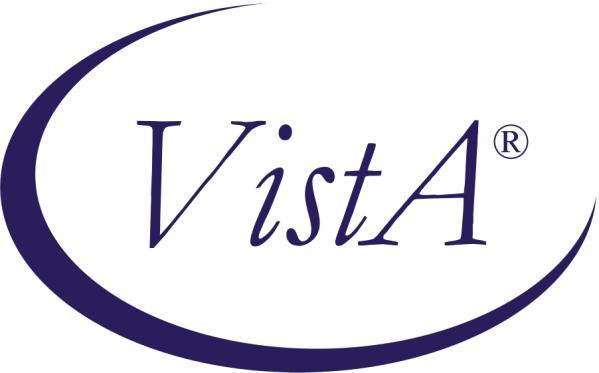 VITALS / MEASUREMENTSTECHNICAL MANUAL AND PACKAGE SECURITY GUIDEVersion 5.0October 2002Revised September 2009 for GMRV*5.0*23Department of Veterans Affairs Office of Information & Technology Office of Enterprise DevelopmentRevision History1 Patch GMRV*5.0*23 September 2009 Patch 23 release added.Revision HistoryThis page intentionally left blank for double-side printing.Table of ContentsTable of ContentsThis page intentionally left blank for double-side printing.IntroductionThe Vitals/Measurements application is designed to store in the patient's electronic medical record all vital signs and various measurements associated with a patient's hospital stay or outpatient clinic visit. Data can be accessed by several VISTA (Veterans Health Information Systems and Technology Architecture) applications (e.g., CPRS, Health Summary) that interface with the Vitals/Measurements application.Functionality1Contains a GUI (Graphical User Interface) to make editing and viewing of data easier. Additional information on GUI software is contained at the end of this chapter.Supports documentation of a patient's vital signs (e.g., temperature, pulse, and respiration).Tracks a patient's height, weight, central venous pressure (CVP), circumference/girth and oxygen saturation via oximetry with supplemental oxygen information.Supports documentation of detailed or positional blood pressures for a patient (i.e., bilateral blood pressures taken in a sitting, standing and lying position).Associates qualifiers (alpha characters appended to the measurement's numeric value) to provide a more detailed description of the patient's vitals/measurements.Contains detailed help windows to assist users in associating appropriate qualifiers with the patient vitals/measurements.Prints temperature, height, and weight in both metric equivalents and U.S. customary units.Prints patient's cumulative measurements on the Vitals Signs Record and the Cumulative Vitals Report.Displays latest information on all of the patient's vitals/measurements in both metric equivalents and U.S. customary units (when appropriate) along with the date/time the information was obtained.1 Patch GMRV*5.0*23 September 2009 Updated Functionality list, including the removal of support for archive/purge functionality.IntroductionThe displays include the patient's intake and output when present in the patient's database (refer to the Intake and Output application).Allows facilities to establish hospital-wide high and low values for each vital sign or measurement.Identifies abnormal patient values on vitals/measurements reports (those values outside the high and low range).Displays graphic reports on workstation monitors.Provides APIs so other VistA applications can send or receive patient data.Records a reason for the omission of a patient's vitals/measurements.Supports an interface to vital signs monitor connected to the workstation.Information on GUI softwareInternet WWW DocumentationDocumentation for this product (including user manual, technical manual and package security guide, release notes, and installation guide) is available on the Internet (World Wide Web) from the VHA Software Document Library (VDL) <http://www.va.gov/vdl/>:1REDACTEDGUI and WindowsGUI stands for Graphical User Interface, most frequently seen as the Windows screen. If you have already used programs with these screens, then the Vitals GUI screen will seem familiar to you. The Vitals GUI is only implemented on the Microsoft Windows platform at this time.If you have little or no familiarity with Windows, you can browse through the Windows help file for information about the basics of using Windows. Also, see the next few paragraphs for brief descriptions of some GUI features.To access the Windows Help File, click the Start button in the taskbar and click Help. Use this help file as a reference whenever you have general questions about Windows.The following is an example of what a GUI screen looks like (Fig. 1-1):1 Patch GMRV*5.0*23 September 2009 Redirected documentation links to VDL instead of intranet.Introduction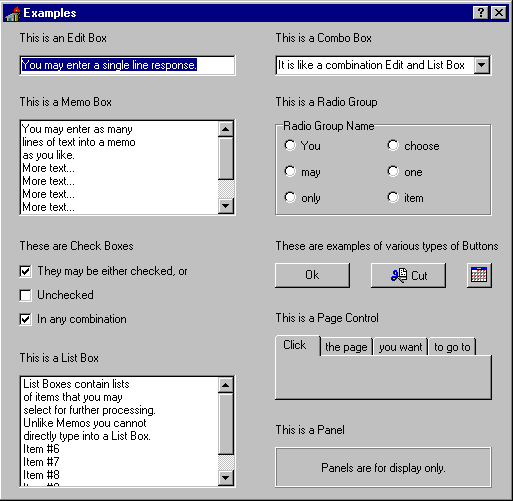 Fig. 1-1WindowsAn ―application window‖ is the area on your computer screen used by a program.  If you have more than one program running at the same time, you can go from one program to another by clicking in each application window. The currently active window contains a colored bar (usually blue) at the top of the window. An inactive window contains a gray bar at the top of the window. You can also move, close, or minimize the application window to make room for another window. (See Help in Windows for further instructions on these functions.)IntroductionInactive window	Active window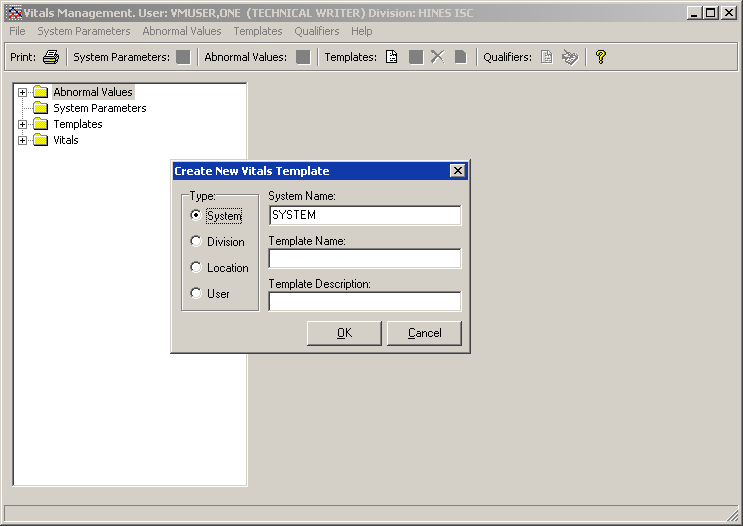 Fig. 1-21Pop-up WindowsThese are ―mini‖ windows that pop up within a window to provide or request information. Usually they require some action before they will go away. Clicking on buttons with the words <Cancel>, <Exit>, or something similar closes these windows.MenusMenus are shown in the gray bar near the top of the window. Some examples of menus are: File, Edit, Reports, and Help — typical menus for most Windows applications. When you click on one of these, a list of options is displayed.HelpOnline help and documentation are available in several formats: hints, context-sensitive help, menu help, and Internet Web documentation.1 Patch GMRV*5.0*23 September 2009 Updated screen capture.IntroductionHintsPlace the cursor over a specific button, and a pop-up box will appear containing a short description of that button.Context-Sensitive HelpUse the ―F1‖ key at any time to obtain help on the current screen.Menu HelpSelect the Help Menu at the top of the screen. A Table of Contents opens. Choose one of the contents, or type in a topic you want help on. A screen appears containing help about that subject.Access KeysUse access keys to quickly get to an option through the pull-down menus by holding down the Alt key and pressing the underlined letter of the desired pull-down menu, then (still holding down the Alt key) press the underlined letter of the desired option.IntroductionThis page intentionally left blank for double-side printing.Implementation and MaintenanceDescriptionThis chapter provides guidelines for implementing the Vitals/Measurements application. It is important to complete all of the steps contained in this chapter before assigning menu options to clinical staff.Virgin Installation of SoftwareThe following steps should be followed when the Vitals/Measurements software is installed in an environment where no previous installation of the Vitals/Measurements application has taken place.Setting up the software environment.Information Resource Management Services (IRMS) staff should install the software using the Installation Guide in a test environment prior to installing the software in the production (VAH) account. The following VISTA packages should reside in the environment where the Vitals/Measurements application is to be installed:VA FileMan V. 22 or greater,Kernel V. 8.0 or greater,Kernel Toolkit V. 7.3 or greater,Kernel RPC Broker V. 1.1 or greater,PIMS V. 5.3 or greater,Intake and Output V. 4.0,g	Health Summary V. 2.7 or greater,h. Nursing V. 4.0 or greater.Data entered into the test environment CANNOT be transferred into the production environment. It is recommended that a limited amount of data be entered into the test directory in order for the user to become familiar with the application and to establish an acceptable training database.Name spacing and file listing.Vitals/Measurements is found in the GMV namespace. All routines, templates and options begin with GMV. File numbers are in the range of 120.5 to 120.57 and are stored in the ^GMR and^GMRD globals.Implementation and MaintenanceEditing site configurable files.Site configurable files can be edited through the Vitals Manager module.Queuing TaskMan jobs.No queued TaskMan jobs are associated with this application.1Accessing modules.The Vitals application, i.e., the Vitals and Vitals Manager modules are accessed separatelythrough the GUI executable icons on the user’s desktop. The Vitals module is assigned to the clinical staff so they can use the Vitals application, and the Vitals Manager module is assigned to the Clinical Application Coordinator, package coordinator, and Information Resource Management Service (IRMS) staff so they can use the Vitals Manager application to manage the Vitals templates and abnormal values.Assigning modules.The Vitals Manager module should be assigned to Clinical Application Coordinator, package coordinator, and Information Resource Management Service (IRMS) staff.The Vitals module should be assigned to clinical staff.Security keys.There is one security key in this application, it is GMV MANAGER. This new key allows a user to view/create/edit all other user’s templates in the Vitals Manager module, without this key the user can only view/create/edit his/her own user templates. This key also allows a user to use (run) other user’s templates in the Vitals application. This key should be assigned to the package coordinator.Printer issues.Users may print some reports on Client (Windows) printers and other reports on VISTA (device file) printers.On-line Help.Throughout the application, on-line help is available when questions arise. The user can click on the Help button or menu at the top of the screen to see a table of contents and index containing help on how to enter data, print reports, etc..Implementation and MaintenanceNon-Virgin Installation of SoftwareFollow steps 1 through 9 above when installing the software in an environment where a previous version of the application has been installed.1Implementation ConsiderationsSome sites prefer to delay implementation of the software until they have a point of care data entry system, but this software can be implemented without a point of care system. Vital sign entry can be accomplished by ancillary service personnel, (e.g., PIMS, Dietetics, Pharmacy). Interested users of this software are encouraged to form a committee to work cooperatively on the implementation and training of the package. Setting up test wards is a good way to begin a cooperative implementation effort. The Vitals/Measurements module is appropriate for all personnel who obtain and record patient vitals/measurements. Conceivably this module could be used by nursing, dietetics, medicine, and other disciplines as appropriate.Implementation and MaintenanceResource RequirementsThe minimal hardware requirements for the software are two data input devices (usually PC workstations running Windows 9x or NT (Ver. 4 or later)) and one printer per location. 12 megabytes of available memory is needed to run the program. The following statistics regarding the disk storage requirements of the software were compiled by an average test site.The client (disk) storage requirements are approximately:Type of Data	Size	3.	1Routine DescriptionsGMVBMI	;HIOFO/YH,FT-EXTRACT HEIGHT TO CALCULATE BMI FOR WEIGHT;;;5.0;GEN. MED. REC. - VITALS;**3,23**;Oct 31, 2002GMVBP0	;HIOFO/YH,FT-KYOCERA B/P GRAPH - STORE DATA IN ^TMP($J) ;;;5.0;GEN. MED. REC. - VITALS;;Oct 31, 2002GMVBP1	;HIOFO/YH,FT-CALCULATE KYOCERA B/P GRAPH DATA ;;;5.0;GEN. MED. REC. - VITALS;;Oct 31, 2002GMVBP2	;HIOFO/YH,FT-DEFINE KYOCERA BP GRAPH MACRO ;;;5.0;GEN. MED. REC. - VITALS;;Oct 31, 2002GMVBP3	;HIOFO/YH,FT-DEFINE KYOCERA B/P GRAPH MACRO (CONT.) ;;;5.0;GEN. MED. REC. - VITALS;;Oct 31, 2002GMVBP4	;HIOFO/YH,FT-CALL KYOCERA B/P GRAPH MACRO ;;;5.0;GEN. MED. REC. - VITALS;;Oct 31, 2002GMVBP5	;HIOFO/YH,FT-CALCULATE KYOCERA B/P GRAPH DATA (CONT.) ;;;5.0;GEN. MED. REC. - VITALS;;Oct 31, 2002GMVCAQU ;HOIFO/YH,FT-DISPLAY CATEGORY/QUALIFIER/SYNONYM TABLE FOR VITAL TYPE ;;;5.0;GEN. MED. REC. - VITALS;;Oct 31, 2002GMVCHAR ;HIOFO/YH,FT-EXTRACT CHARACTERISTIC DATA ;;;5.0;GEN. MED. REC. - VITALS;;Oct 31, 2002GMVCLIN ;HOIFO/YH,FT-RETURNS A LIST OF PATIENTS WITH CLINIC APPOINTMENTS WITHIN A GIVEN PERIOD ;;;5.0;GEN. MED. REC. - VITALS;**1**;Oct 31, 2002GMVDCCHK ;HOIFO/DAD,FT-VITALS COMPONENT: CHECK DATA VALUE ;;;5.0;GEN. MED. REC. - VITALS;;Oct 31, 2002GMVDCCNV ;HOIFO/DAD,FT-VITALS COMPONENT: CONVERT UNITS ;;;5.0;GEN. MED. REC. - VITALS;;Oct 31, 2002GMVDCEXT ;HOIFO/DAD,FT-VITALS COMPONENT: EXTRACT PATIENT DATA ;;;5.0;GEN. MED. REC. - VITALS;**23**;Oct 31, 2002 GMVDCHLP ;HOIFO/DAD,FT-VITALS COMPONENT: HELP TEXT ;;;5.0;GEN. MED. REC. - VITALS;;Oct 31, 2002 GMVDCRPC ;HOIFO/DAD-VITALS COMPONENT: RPCs ;;;5.0;GEN. MED. REC. - VITALS;;Oct 31, 2002GMVDCSAV ;HOIFO/DAD,FT-VITALS COMPONENT: SAVE DATA ;;;5.0;GEN. MED. REC. - VITALS;**9,3,23**;Oct 31, 2002 GMVDCUTL ;HOIFO/DAD,FT-VITALS COMPONENT: UTILITIES ;;;5.0;GEN. MED. REC. - VITALS;;Oct 31, 2002GMVDCVAL ;HOIFO/DAD,FT-VITALS COMPONENT: VALIDATE DATA ;;;5.0;GEN. MED. REC. - VITALS;;Oct 31, 2002GMVDCVAM ;HOIFO/DAD,FT-VITALS COMPONENT: VALIDATE DATA (CONT.) ;;;5.0;GEN. MED. REC. - VITALS;;Oct 31, 2002GMVDS0	;HIOFO/YH,FT-DISPLAY LATEST VITALS/MEASUREMENTS ;;;5.0;GEN. MED. REC. - VITALS;**23**;Oct 31, 2002GMVDS1	;HOIFO/YH,FT-CURRENT VITALS BY PATIENT OR LOCATION ;;;5.0;GEN. MED. REC. - VITALS;**23**;Oct 31, 2002 GMVDS2	;HOIFO/RM,YH,FT-VITAL SIGNS DISPLAY ;Routine Descriptions;;5.0;GEN. MED. REC. - VITALS;**23**;Oct 31, 2002GMVER0	;HOIFO/FT-VITALS ENTERED IN ERROR FOR A PATIENT ;;;5.0;GEN. MED. REC. - VITALS;**23**;Oct 31, 2002GMVER1	;HOIFO/RM,YH,FT-ENTERED IN ERROR FOR A PATIENT & DATE RANGE ;;;5.0;GEN. MED. REC. - VITALS;;Oct 31, 2002GMVFSYN ;HOIFO/RM,YH,FT-X REFERENCE FOR VITAL TYPE, CATEGORY AND SYNONYM ;;;5.0;GEN. MED. REC. - VITALS;**8**;Oct 31, 2002 GMVFUT0 ;HOIFO/RM,FT-FILE UTILITIES FOR 120.5 FILE ;;;5.0;GEN. MED. REC. - VITALS;;Oct 31, 2002GMVFUT2 ;HOIFO/RM,FT-FILE UTILITIES FOR 120.52 FILE ;;;5.0;GEN. MED. REC. - VITALS;;Oct 31, 2002GMVFUT3 ;HOIFO/RM,FT-FILE UTILITIES FOR 120.53 FILE ;;;5.0;GEN. MED. REC. - VITALS;;Oct 31, 2002 GMVGETC ;HOIFO/FT-GET CATEGORY INFORMATION ;;;5.0;GEN. MED. REC. - VITALS;**23**;Oct 31, 2002GMVGETD ;HOIFO/YH,FT-EXTRACTS WARD/ROOM-BED/PT AND PT VITALS ;;;5.0;GEN. MED. REC. - VITALS;**3,22,23**;Oct 31, 2002GMVGETD1 ;HOIFO/YH-EXTRACT VITALS/MEASUREMENT RECORDS FOR A GIVEN DATE;;;5.0;GEN. MED. REC. - VITALS;**23**;Oct 31, 2002GMVGETD2 ;HOIFO/YH-EXTRACT VITALS/MEASUREMENT RECORDS FOR A GIVEN DATE (CONT.) ;;;5.0;GEN. MED. REC. - VITALS;**1,23**;Oct 31, 2002GMVGETQ ;HOIFO/YH,FT-UTILITIES TO OBTAIN DATE/TIME, HOSPITAL, DUZ, VITAL CATEGORY AND EDIT V/M ;;;5.0;GEN. MED. REC. - VITALS;**3**;Oct 31, 2002 GMVGETQL ;HOIFO/FT-GET QUALIFIER INFORMATION ;;;5.0;GEN. MED. REC. - VITALS;**23**;Oct 31, 2002 GMVGETVT ;HOIFO/FT-GET VITAL TYPE INFORMATION ;;;5.0;GEN. MED. REC. - VITALS;**23**;Oct 31, 2002 GMVGGR1 ;HOIFO/YH,FT-VITAL SIGNS RECORD SF 511 ;;;5.0;GEN. MED. REC. - VITALS;**3,23**;Oct 31, 2002 GMVGGR2 ;HOIFO/YH,FT-SET ^TMP($J) GLOBAL ;;;5.0;GEN. MED. REC. - VITALS;**3,23**;Oct 31, 2002 GMVGR0	;HIOFO/MH,YH,FT-VITALS GRAPH (PART 1) ;;;5.0;GEN. MED. REC. - VITALS;;Oct 31, 2002 GMVGR1	;HIOFO/YH,FT-SET ^TMP($J) GLOBAL ;;;5.0;GEN. MED. REC. - VITALS;**1**;Oct 31, 2002GMVGR2	;HIOFO/YH,FT-VITALS GRAPH KYOCERA DEFINE MACRO (PART 1) ;;;5.0;GEN. MED. REC. - VITALS;;Oct 31, 2002GMVGR3	;HIOFO/YH,FT-VITALS GRAPH KYOCERA DEFINE MACRO (PART 2) ;;;5.0;GEN. MED. REC. - VITALS;;Oct 31, 2002GMVGR4	;HIOFO/YH,FT-VITALS GRAPH KYOCERA PRINT COMMANDS (PART 1) ;;;5.0;GEN. MED. REC. - VITALS;;Oct 31, 2002GMVGR5	;HIOFO/RM,YH,FT-TMP TO EXTRACT DATA FROM IO PACKAGE ;;;5.0;GEN. MED. REC. - VITALS;;Oct 31, 2002GMVGR6	;HIOFO/YH,FT-VITALS GRAPH KYOCERA PRINT COMMANDS (PART 2) ;;;5.0;GEN. MED. REC. - VITALS;;Oct 31, 2002Routine DescriptionsGMVGR7	;HIOFO/YH,FT-VITALS GRAPH KYOCERA DEFINE MACRO FOR PULSE OX./CG/CVP ;;;5.0;GEN. MED. REC. - VITALS;;Oct 31, 2002GMVHB0	;HIOFO/YH,FT-HP LASER B/P GRAPH - DATA ARRAY ;;;5.0;GEN. MED. REC. - VITALS;;Oct 31, 2002 GMVHB1	;HIOFO/YH,FT-HP LASER B/P GRAPH - FORM ;;;5.0;GEN. MED. REC. - VITALS;;Oct 31, 2002GMVHB2	;HIOFO/YH,FT-HP LASER B/P GRAPH - BOX DATA ;;;5.0;GEN. MED. REC. - VITALS;;Oct 31, 2002 GMVHB3	;HIOFO/YH,FT-HP LASER B/P GRAPH - ID ;;;5.0;GEN. MED. REC. - VITALS;**1**;Oct 31, 2002 GMVHB4	;HIOFO/YH,FT-HP LASER B/P GRAPH - ^TMP DATA ;;;5.0;GEN. MED. REC. - VITALS;;Oct 31, 2002 GMVHDR	;HIOFO/FT-HEALTH DATA REPOSITORY API ;;;5.0;GEN. MED. REC. - VITALS;**2,17**;Oct 31, 2002GMVHG0	;HIOFO/YH,FT-HP LASER SF 511 GRAPH - DATA ARRAY ;;;5.0;GEN. MED. REC. - VITALS;;Oct 31, 2002GMVHG1	;HIOFO/YH,FT-HP LASER SF511 GRAPH - FORM ;;;5.0;GEN. MED. REC. - VITALS;;Oct 31, 2002GMVHG2	;HIOFO/YH,FT-HP LASER SF 511 GRAPH - BOX DATA ;;;5.0;GEN. MED. REC. - VITALS;;Oct 31, 2002 GMVHG3	;HIOFO/YH,FT-HP LASER SF 511 GRAPH - ID ;;;5.0;GEN. MED. REC. - VITALS;;Oct 31, 2002GMVHG4	;HIOFO/YH,FT-HP LASER SF 511 GRAPH - ^TMP DATA ;;;5.0;GEN. MED. REC. - VITALS;;Oct 31, 2002GMVHPN0 ;HIOFO/YH,FT-HP LASER PAIN CHART - DATA ARRAY ;;;5.0;GEN. MED. REC. - VITALS;;Oct 31, 2002GMVHPN1 ;HIOFO/YH,FT-HP LASER PAIN CHART - FORM ;;;5.0;GEN. MED. REC. - VITALS;;Oct 31, 2002GMVHPN2 ;HIOFO/YH,FT-HP LASER PAIN CHART - ^TMP DATA ;;;5.0;GEN. MED. REC. - VITALS;;Oct 31, 2002GMVHPO0 ;HIOFO/YH,FT-HP LASER PULSE OXIMETRY/RESP. GRAPH - DATA ARRAY ;;;5.0;GEN. MED. REC. - VITALS;;Oct 31, 2002GMVHPO1 ;HIOFO/YH,FT-HP LASER PULSE OXIMETRY/RESP. GRAPH - FORM ;;;5.0;GEN. MED. REC. - VITALS;;Oct 31, 2002GMVHPO2 ;HIOFO/YH,FT-HP LASER PULSE OXIMETRY/RESP. GRAPH - BOX DATA ;;;5.0;GEN. MED. REC. - VITALS;;Oct 31, 2002GMVHPO3 ;HIOFO/YH,FT-HP LASER PULSE OXIMETRY/RESP. GRAPH - ^TMP DATA ;;;5.0;GEN. MED. REC. - VITALS;;Oct 31, 2002GMVHS	;HIOFO/FT-RETURN PATIENT DATA UTILITY ;;;5.0;GEN. MED. REC. - VITALS;**3,23**;Oct 31, 2002 GMVHS1	;HIOFO/FT-RETURN PATIENT DATA UTILITY (cont.) ;;;5.0;GEN. MED. REC. - VITALS;**3,23**;Oct 31, 2002GMVHW0	;HIOFO/YH,FT-HP LASER WEIGHT CHART - DATA ARRAY ;;;5.0;GEN. MED. REC. - VITALS;;Oct 31, 2002GMVHW1	;HIOFO/YH,FT-HP LASER WEIGHT CHART - FORM AND GRAPH ;;;5.0;GEN. MED. REC. - VITALS;;Oct 31, 2002GMVHW2	;HIOFO/YH,FT-HP LASER WEIGHT CHART - BOX DATA ;;;5.0;GEN. MED. REC. - VITALS;;Oct 31, 2002GMVKPN0 ;HCIOFO/YH,FT-KYOCERA PAIN CHART - DATA ARRAY ;Routine Descriptions;;5.0;GEN. MED. REC. - VITALS;;Oct 31, 2002GMVKPN1 ;HCIOFO/YH,FT-KYOCERA PAIN CHART MACRO-1 ;;;5.0;GEN. MED. REC. - VITALS;;Oct 31, 2002GMVKPN2 ;HCIOFO/YH,FT-KYOCERA KYOCERA PAIN CHART PRINT COMMANDS (PART 1) ;;;5.0;GEN. MED. REC. - VITALS;;Oct 31, 2002GMVKPO0 ;HIOFO/YH,FT-KYOCERA PULSE OXIMETRY/RESP. GRAPH - DATA ARRAY ;;;5.0;GEN. MED. REC. - VITALS;;Oct 31, 2002GMVKPO1 ;HIOFO/YH,FT-KYOCERA PULSE OXIMETRY/RESP. GRAPH - GRAPH DATA ;;;5.0;GEN. MED. REC. - VITALS;;Oct 31, 2002GMVKPO2 ;HIOFO/YH,FT-KYOCERA PULSE OXIMETRY/RESP. MACRO-1 ;;;5.0;GEN. MED. REC. - VITALS;;Oct 31, 2002GMVKPO3 ;HIOFO/YH,FT-KYOCERA PULSE OXIMETRY/RESP. GRAPH - MACRO 2 ;;;5.0;GEN. MED. REC. - VITALS;;Oct 31, 2002GMVKPO4 ;HIOFO/YH,FT-GRAPH KYOCERA PRINT COMMANDS (PART 1) ;;;5.0;GEN. MED. REC. - VITALS;;Oct 31, 2002GMVLAT0 ;HOIFO/YH,FT-DISPLAY LATEST VITALS/MEASUREMENTS FOR A PATIENT ;;;5.0;GEN. MED. REC. - VITALS;**1,3,23**;Oct 31, 2002GMVLATS ;HOIFO/YH,FT-QUEUES LATEST VITALS/MEASUREMENTS ;;;5.0;GEN. MED. REC. - VITALS;;Oct 31, 2002GMVLBP0 ;HIOFO/YH,FT-PATIENT BLOOD PRESSURE LINE PRINTER GRAPH - 1 ;;;5.0;GEN. MED. REC. - VITALS;;Oct 31, 2002 GMVLBP1 ;HIOFO/YH,FT-SYSTOLIC/DIASTOLIC GRAPH ;;;5.0;GEN. MED. REC. - VITALS;;Oct 31, 2002GMVLBP2 ;HIOFO/YH,FT-SET GRAPH LOWER BOX DATA ;;;5.0;GEN. MED. REC. - VITALS;;Oct 31, 2002GMVLGQU ;HIOFO/YH,FT-UTILITY FOR LEGEND, PO2 AND QUALIFIER ;;;5.0;GEN. MED. REC. - VITALS;;Oct 31, 2002GMVLPO0 ;HIOFO/YH,FT-DOT MATRIX OXIMETRY/RESP. GRAPH - DATA ARRAY ;;;5.0;GEN. MED. REC. - VITALS;;Oct 31, 2002GMVLPO1 ;HIOFO/YH,FT-DOT MATRIX PULSE OXIMETRY AND RESPIRATION GRAPH ;;;5.0;GEN. MED. REC. - VITALS;;Oct 31, 2002GMVLPO2 ;HIOFO/YH,FT-DOT MATRIX HIOFO/YH-PULSE OX. AND RESPIRATION DATA ;;;5.0;GEN. MED. REC. - VITALS;;Oct 31, 2002GMVLWT0 ;HIOFO/YH,FT-DOT MATRIX WEIGHT GRAPH - DATA ARRAY ;;;5.0;GEN. MED. REC. - VITALS;;Oct 31, 2002GMVLWT1 ;HIOFO/YH,FT-DOT MATRIX PATIENT WEIGHT GRAPH - 2 ;;;5.0;GEN. MED. REC. - VITALS;;Oct 31, 2002GMVLWT2 ;HIOFO/YH,FT-DOT MATRIX WEIGHT GRAPH - 3 ;;;5.0;GEN. MED. REC. - VITALS;;Oct 31, 2002GMVLWT3 ;HIOFO/YH,FT-DOT MATRIX PATIENT WEIGHT GRAPH - 4 ;;;5.0;GEN. MED. REC. - VITALS;;Oct 31, 2002 GMVPAR	; HOIFO/DP - XPARameter RPC ;;;5.0;GEN. MED. REC. - VITALS;**3**;Oct 31, 2002GMVPCE3 ;HIOFO/RM,FT-V/M Data Validation for AICS ;;;5.0;GEN. MED. REC. - VITALS;;Oct 31, 2002GMVPXRM ;HIOFO/FT-API to return FILE 120.5 data ;;;5.0;GEN. MED. REC. - VITALS;**6,23**;Oct 31, 2002 GMVQUAL ;HOIFO/YH,FT-VITAL QUALIFIERS ;;;5.0;GEN. MED. REC. - VITALS;**8**;Oct 31, 2002Routine DescriptionsGMVRPCHL ;HIOFO/FT-RPC FOR HOSPITAL LOCATION SELECTION ;;;5.0;GEN. MED. REC. - VITALS;**3,22**;Oct 31, 2002GMVRPCM ; HOIFO/DP - RPC for Vitals Manager ;;;5.0;GEN. MED. REC. - VITALS;**1,8,13,3**;Oct 31, 2002GMVRPCP ;HOIFO/DP-RPC for GMV_PtSelect.pas ;;;5.0;GEN. MED. REC. - VITALS;**1,3,22**;Oct 31, 2002GMVRPCU ; HOIFO/DP - RPC for Vitals User ;;;5.0;GEN. MED. REC. - VITALS;**3**;Oct 31, 2002 GMVSAS0 ;HIOFO/RM,YH,FT-CALCULATE ABNORMAL V/S ;;;5.0;GEN. MED. REC. - VITALS;;Oct 31, 2002GMVSC0	;HOIFO/MD,YH,FT-CUMULATIVE VITALS/MEASUREMENTS FOR PATIENT OVER GIVEN DATE RANGE ;;;5.0;GEN. MED. REC. - VITALS;**23**;Oct 31, 2002 GMVSC1	;HOIFO/YH,FT-CUMULATIVE V/M - CONTINUED ;;;5.0;GEN. MED. REC. - VITALS;**23**;Oct 31, 2002 GMVSC2	;HIRMFO/YH,FT-CUMULATIVE V/M - CONTINUED ;;;5.0;GEN. MED. REC. - VITALS;**23**;Oct 31, 2002 GMVSR0	;HOIFO/RM,YH,FT-VITAL SIGNS RECORD SF 511 ;;;5.0;GEN. MED. REC. - VITALS;**23**;Oct 31, 2002GMVSR1	;HIOFO/RM,YH-PATIENT VITAL SIGNS-I/O SF 511 GRAPH - 1 ;;;5.0;GEN. MED. REC. - VITALS;;Oct 31, 2002GMVSR2	;HIOFO/YH,FT-PATIENT VITAL SIGNS-I/O SF 511 GRAPH - 2 ;;;5.0;GEN. MED. REC. - VITALS;;Oct 31, 2002 GMVUID	;HIOFO/FT-VUID-RELATED UTILITIES ;;;5.0;GEN. MED. REC. - VITALS;**8**;Oct 31, 2002GMVUT0	;HIOFO/RM,YH,FT-INPUT TRANSFORMS FOR VITAL TYPES ;;;5.0;GEN. MED. REC. - VITALS;;Oct 31, 2002GMVUT2	;HOIFO/YH,RM,FT-ENTRY TO GATHER PATIENT VITAL/MEASURMENT DATA ;;;5.0;GEN. MED. REC. - VITALS;;Oct 31, 2002GMVUT3	;HIOFO/YH,FT-VITAL MEASUREMENT SITE/QUALIFIER SELECTION ;;;5.0;GEN. MED. REC. - VITALS;;Oct 31, 2002GMVUTL	;HOIFO/RM,MD,FT-CALLABLE ENTRY POINTS FOR PROGRAMMER UTILITIES ;;;5.0;GEN. MED. REC. - VITALS;**23**;Oct 31, 2002GMVUTL1 ;HOIFO/YH,FT-EXTRACT CLINIC LIST AND MARK VITALS ENTERED IN ERROR;;;5.0;GEN. MED. REC. - VITALS;**1,3**;Oct 31, 2002GMVUTL2 ;HOIFO/YH,FT-BP HIGH/LOW LIMITS AND DEFAULT QUALIFIER;;;5.0;GEN. MED. REC. - VITALS;;Oct 31, 2002GMVUTL3 ;HOIFO/YH,FT-RPCBROKER UTILITY ROUTINE TO EXTRACT NURSING UNIT/ROOM-BED - 3 ;;;5.0;GEN. MED. REC. - VITALS;**3**;Oct 31, 2002GMVUTL7 ;HIOFO/DS,FT-RPC API TO RETURN ALL VITALS/CATEGORIES/QUALIFIERS ;;;5.0;GEN. MED. REC. - VITALS;**3**;Oct 31, 2002GMVUTL8 ;HIOFO/DS,FT-RPC API TO RETURN ALL VITALS/CATEGORIES/QUALIFIERS ;;;5.0;GEN. MED. REC. - VITALS;**1,3**;Oct 31, 2002GMVVDEF1 ;BPOIFO/JG,HIOFO/FT - BUILD HL7 ORU^R01 MESSAGE FOR VITALS ;;;5.0;GEN. MED. REC. - VITALS;**5,8,12,17,11**;Oct 31, 2002GMVVDEFK ;BPOIFO/JG,HIOFO/FT - KIDS POST INSTALL FOR VDEF PATCH ;;;5.0;GEN. MED. REC. - VITALS;**5**;Oct 31, 2002GMVVS1	;HIOFO/YH,FT-PATIENT VITAL SIGNS-I/O SF 511 GRAPH - 1 ;Routine Descriptions;;5.0;GEN. MED. REC. - VITALS;;Oct 31, 2002GMVVS2	;HIOFO/YH,FT-PATIENT VITAL SIGNS-I/O SF 511 GRAPH - 2 ;;;5.0;GEN. MED. REC. - VITALS;;Oct 31, 2002GMVVS3	;HIOFO/YH,FT-PATIENT VITAL SIGNS-I/O SF 511 GRAPH - 3 ;;;5.0;GEN. MED. REC. - VITALS;;Oct 31, 2002GMVVS4	;HIOFO/YH,FT-PATIENT VITAL SIGNS-GRAPH ;;;5.0;GEN. MED. REC. - VITALS;;Oct 31, 2002GMVWT0	;HIOFO/YH,FT-KYOCERA WEIGHT GRAPH - DATA ARRAY ;;;5.0;GEN. MED. REC. - VITALS;;Oct 31, 2002GMVWT1	;HIOFO/YH,FT-KYOCERA WEIGHT GRAPH - GRAPH DATA ;;;5.0;GEN. MED. REC. - VITALS;;Oct 31, 2002GMVWT2	;HIOFO/YH,FT-KYOCERA WEIGHT GRAPH - MACRO ;;;5.0;GEN. MED. REC. - VITALS;;Oct 31, 2002GMVWT3	;HIOFO/YH,FT-KYOCERA WEIGHT GRAPH - MACRO (CONT.) ;;;5.0;GEN. MED. REC. - VITALS;;Oct 31, 2002GMVWT4	;HIOFO/YH,FT-KYOCERA WEIGHT GRAPH - MACRO CALL ;;;5.0;GEN. MED. REC. - VITALS;;Oct 31, 2002Exported OptionsDelphi Components1Vitals/Measurements uses RPC Broker and VA FileMan Delphi Components in the display and navigation of screens. Vitals utilizes only the standard components as supplied with Delphi.Below is a list of the Delphi components this application currently uses along with a short description.TeeChart	Displays charts and graphs. It is used in Vitals/Measurements to graphically plot various measurements versus time.ResizerPanel	Resizes its client components when the form is resized or the screen resolution is changed. This takes care of proper size and position of components with regard to the font size used in Windows. It is there so users can resize the application Windows to meet their needs.VersionInfoResource	Retrieves VERSIONINFO data from the executable. It is used in the about boxes in Vitals/Measurements to display version information.RPCBroker	Used for all non-FTP communication with the server.FMDC	Used for saving, deleting, validating, and retrieving data in FileMan data dictionaries.DateTime	Allows the user to visually select a date and time. It is provided as an option on all date/time fields.PatientSelectionFrame Allows user to select a patient, by unit, team, ward, clinic or name. The frame is on a resize panel.ReportFrame	Allows users to view patients vitals data and create a configurable graph of data.Remote Procedure Calls (RPC)NAME: GMV ADD VM	TAG: EN1ROUTINE: GMVDCSAV	RETURN VALUE TYPE: SINGLE VALUEAVAILABILITY: SUBSCRIPTION	INACTIVE: ACTIVE WORD WRAP ON: TRUEDESCRIPTION:This remote procedure call is used to enter a new Vital/Measurement record in the GMRV Vital Measurement file (#120.5).Exported Options1This remote procedure call is documented in Integration Agreement 3996. INPUT PARAMETER: GMRVDATA	PARAMETER TYPE: LITERALMAXIMUM DATA LENGTH: 255	REQUIRED: YES SEQUENCE NUMBER: 1DESCRIPTION:This variable contains the data needed to create a Vital/Measurement record in the GMRV Vital Measurement (#120.5) file. The values are parsed out of the GMRVDATA variable and filed.GMRVDATA has the following data: piece1^piece2^piece3^piece4^piece5where:piece1 = date/time in FileMan internal format piece2 = patient number from FILE 2 (i.e., DFN)piece3 = vital type, a semi-colon, the reading, a semi-colon, and oxygen flow rate and percentage values [optional] (e.g., 21;99;1 l/min 90%)piece4 = hospital location (FILE 44) pointer valuepiece5 = user number from FILE 200 (i.e., DUZ), an asterisk, and the qualifier (File 120.52) internal entry numbers separated by colons (e.g., 547*50:65)RETURN PARAMETER DESCRIPTION:RESULT does not return a value.The data is filed in the GMRV VITAL MEASUREMENT (#120.5) file. Example:> S GMRVDATA="3051011.1635^134^1;120/80;^67^87*2:38:50:75"D EN1^GMVDCSAV(.RESULT,GMRVDATA)NAME: GMV ALLERGY	TAG: ALLERGYROUTINE: GMVUTL3	RETURN VALUE TYPE: ARRAYAVAILABILITY: SUBSCRIPTION	INACTIVE: ACTIVE WORD WRAP ON: TRUEDESCRIPTION:This remote procedure call retrieves the patient's allergy information.This remote procedure call is documented in Integration Agreement 4350. INPUT PARAMETER: DFN	PARAMETER TYPE: LITERALMAXIMUM DATA LENGTH: 30	REQUIRED: YES SEQUENCE NUMBER: 1DESCRIPTION:DFN is a pointer to the PATIENT file (#2). RETURN PARAMETER DESCRIPTION:Returns the patient allergy information in the array specified.The result array returns:RESULT(n)=This patient has the following allergy(ies): (n+1)=piece1where piece1 = the allergy namen = sequential number starting at 1.If there is no data, then the following is returned: RESULT(1)=No Allergy AssessmentExported OptionsExample:S DFN=134D ALLERGY^GMVUTL3(.RESULT,DFN) ZW RESULTRESULT(1)="This patient has the following allergy(ies): "RESULT(2)="PENICILLIN"NAME: GMV CHECK DEVICE	TAG: CHKDEVROUTINE: GMVUTL2	RETURN VALUE TYPE: ARRAYAVAILABILITY: RESTRICTED	INACTIVE: ACTIVE WORD WRAP ON: TRUE1DESCRIPTION:This RPC calls a KERNEL utility to return a list of printers the user may select to print output. Returns a maximum of twenty entries.INPUT PARAMETER: GMVIEN	PARAMETER TYPE: LITERAL REQUIRED: YES	SEQUENCE NUMBER: 1DESCRIPTION:The value to begin the search in the Device file (#3.5). Can be null. INPUT PARAMETER: GMVDIR	PARAMETER TYPE: LITERALMAXIMUM DATA LENGTH: 1	REQUIRED: YES SEQUENCE NUMBER: 2DESCRIPTION:Direction of the search (1 = forward, -1 = backwards). If DIR is null, then set to 1.INPUT PARAMETER: GMVRMAR	PARAMETER TYPE: LITERAL REQUIRED: YES	SEQUENCE NUMBER: 3DESCRIPTION:Right margin as a single number or range (e.g, 80, 132 or "80-132"). RETURN PARAMETER DESCRIPTION:RESULT(n)=P1^P2^P3^P4^P5^P6where n = a sequential number starting with 1 P1 = File 3.5	IENP2 = File 3.5 name (.01 value)P3 = File 3.5 name (.01 value) or flag to indicate last entry in the arrayP4 = location of terminal P5 = right marginP6 = page lengthNAME: GMV CLINIC PT	TAG: CLINPTSROUTINE: GMVCLIN	RETURN VALUE TYPE: ARRAYAVAILABILITY: RESTRICTED	INACTIVE: ACTIVE WORD WRAP ON: TRUEDESCRIPTION:This procedure lists patients who have an appointment for a selected clinic and a given period of time.INPUT PARAMETER: CLIN	PARAMETER TYPE: LITERAL MAXIMUM DATA LENGTH: 30	REQUIRED: YESSEQUENCE NUMBER: 1 DESCRIPTION:CLIN contains the name of the selected clinic from the Hospital Location file (#44).INPUT PARAMETER: BDATE	PARAMETER TYPE: LITERAL MAXIMUM DATA LENGTH: 30	REQUIRED: YESSEQUENCE NUMBER: 2 DESCRIPTION:BDATE contains TODAY, TOMORROW, YESTERDAY, PAST WEEK or PAST MONTH.Exported OptionsRETURN PARAMETER DESCRIPTION:Returns a list of patient names and DFNs for the selected clinic and the given date span in the array specified.1NAME: GMV CLOSEST READING	TAG: CLOSESTROUTINE: GMVGETD	RETURN VALUE TYPE: SINGLE VALUEAVAILABILITY: RESTRICTED	INACTIVE: ACTIVE DESCRIPTION:This remote procedure call returns the observation date/time and reading of the record closest to the date/time specified for the patient and vital type.INPUT PARAMETER: GMVDFN	PARAMETER TYPE: LITERAL MAXIMUM DATA LENGTH: 12	REQUIRED: YESSEQUENCE NUMBER: 1 DESCRIPTION:A pointer to the Patient (#2) file (i.e., DFN).INPUT PARAMETER: GMVDT	PARAMETER TYPE: LITERAL MAXIMUM DATA LENGTH: 14	REQUIRED: NOSEQUENCE NUMBER: 2 DESCRIPTION:The date/time to search from. The default is NOW.INPUT PARAMETER: GMVT	PARAMETER TYPE: LITERAL MAXIMUM DATA LENGTH: 5	REQUIRED: YESSEQUENCE NUMBER: 3 DESCRIPTION:The vital type abbreviation as it appears in FILE 120.51, Field 1 (e.g., WT).INPUT PARAMETER: GMVFLAG	PARAMETER TYPE: LITERAL MAXIMUM DATA LENGTH: 1	REQUIRED: NOSEQUENCE NUMBER: 4 DESCRIPTION:A flag to indicate if the search should look before or after the date/time specified in the GMVDT value where 1 indicates before, 2 indicates after and 0 indicates either direction.RETURN PARAMETER DESCRIPTION:Returns a string composed of two pieces. The first piece contains the observation date/time (FILE 120.5, Field .01) of the record that was found. The second piece contains the rate (FILE 120.5, Field 1.2) of the record. If there is an error, the first piece will be -1 and the second piece will be the error text.Example:S GMVDFN=134,GMVDT=3090225.08,GMVT="WT",GMVFLAG=0D CLOSEST(.TEST,GMVDFN,GMVDT,GMVT,GMVFLAG) ZW TESTTEST="3081106.142926^135"NAME: GMV CONVERT DATE	TAG: GETDTROUTINE: GMVGETQ	RETURN VALUE TYPE: SINGLE VALUEAVAILABILITY: SUBSCRIPTION	INACTIVE: ACTIVE WORD WRAP ON: TRUE2DESCRIPTION:This remote procedure call converts a user-supplied date/time into VA FileMan's internal and external date format.This remote procedure call is documented in Integration Agreement 4353. INPUT PARAMETER: GMRDATE	PARAMETER TYPE: LITERAL1 September 2009 Patch GMRV*5.0*23 Added new routine and description.Exported OptionsMAXIMUM DATA LENGTH: 30	REQUIRED: YES SEQUENCE NUMBER: 1DESCRIPTION:GMRDATE is the user-supplied date/time text. RETURN PARAMETER DESCRIPTION:RESULT=Date in internal FileMan format^Date in external FileMan formatExample:S GMRDATE="10/11/2005@10:30AM"D GETDT^GMVGETQ(.RESULT,GMRDATE) ZW RESULTRESULT="3051011.103^OCT 11, 2005@10:30:00"NAME: GMV CUMULATIVE REPORT	TAG: EN1ROUTINE: GMVSC0	RETURN VALUE TYPE: SINGLE VALUEAVAILABILITY: RESTRICTED	INACTIVE: ACTIVE DESCRIPTION:Prints the Cumulative Vitals Report.INPUT PARAMETER: GMVDATA	PARAMETER TYPE: LITERAL MAXIMUM DATA LENGTH: 150	REQUIRED: YESSEQUENCE NUMBER: 1 DESCRIPTION:A multi-piece variable that identifies the values needed to run the report.Piece	1: DFN2: Start date/time of the report range (FileMan format) 3: End date/time of the report range (FileMan format) 4: n/a5: Device name (File 3.5, Field .01) 6: Device internal entry number7: date/time to print the report (FileMan format) 8: ward internal entry number (File 42)9: hospital location internal entry number (File 44)10: list of rooms separated by a comma (e.g., 200,210,220) RETURN PARAMETER DESCRIPTION:Returns a message stating the outcome of the request to queue the report. If the report was successfully queued, RESULT will be "Report sent to device. Task #: " ZTSK" where ZTSK is the task number of the job. If the report could not be queued, RESULT will be "Unable to task the report."1NAME: GMV DLL VERSION	TAG: DLLROUTINE: GMVUTL8	RETURN VALUE TYPE: SINGLE VALUEAVAILABILITY: SUBSCRIPTION	INACTIVE: ACTIVE DESCRIPTION:Returns a YES or NO response to indicate if the Dynamic Link Library (DLL) file should be used.This remote procedure call is documented in Integration Agreement 4420. INPUT PARAMETER: GMVX	PARAMETER TYPE: LITERALMAXIMUM DATA LENGTH: 50	REQUIRED: YES SEQUENCE NUMBER: 1DESCRIPTION:This value is the name of the file and the date/time associated with it (e.g., GMV_VITALSVIEWENTER.DLL:v. 07/21/05 10:34).RETURN PARAMETER DESCRIPTION:Returns YES if the file can be used. Returns NO, if the file cannot be used. Returns null if the file was not found.Exported OptionsExample:S GMVX="GMV_VITALSVIEWENTER.DLL:v. 07/21/05 10:34"D DLL^GMVUTL8(.RESULT,GMVX) ZW RESULTRESULT="NO"NAME: GMV ENTERED IN ERROR-PATIENT	TAG: EN1ROUTINE: GMVER0	RETURN VALUE TYPE: SINGLE VALUEAVAILABILITY: RESTRICTED	INACTIVE: ACTIVE DESCRIPTION:Prints a report of all vitals/measurements entered in error for the selected patient for a given date/time range.INPUT PARAMETER: GMVDATA	PARAMETER TYPE: LITERAL MAXIMUM DATA LENGTH: 150	REQUIRED: YESSEQUENCE NUMBER: 1 DESCRIPTION:A multi-piece variable that identifies the values needed to run the report.Piece	1: DFN2: Start date/time of the report range (FileMan format) 3: End date/time of the report range (FileMan format) 4: n/a5: Device name (File 3.5, Field .01) 6: Device internal entry number7: date/time to print the report (FileMan format) 8: n/a9: n/a10: n/aRETURN PARAMETER DESCRIPTION:Returns a message stating the outcome of the request to queue the report. If the report was successfully queued, RESULT will be "Report sent to device. Task #: " ZTSK" where ZTSK is the task number of the job. If the report could not be queued, RESULT will be "Unable to task the report."NAME: GMV EXTRACT REC	TAG: GETVMROUTINE: GMVGETD	RETURN VALUE TYPE: GLOBAL ARRAYAVAILABILITY: SUBSCRIPTION	INACTIVE: ACTIVE WORD WRAP ON: TRUE1DESCRIPTION:This remote procedure call retrieves vital records from the GMRV Vital Measurement (#120.5) file for a selected patient within a given date span.This remote procedure call is documented in Integration Agreement 4416. INPUT PARAMETER: GMRVDATA	PARAMETER TYPE: LITERALMAXIMUM DATA LENGTH: 30	REQUIRED: YES SEQUENCE NUMBER: 1DESCRIPTION:GMRVDATA consists of 4 pieces of information: piece1^piece2^piece3^piece4where piece1 = Patient (#2) file pointer (i.e., DFN)piece2 = End date of search (FileMan internal format)piece3 = single vital type abbreviation (File 120.51, Field 1) [optional] If not defined, the default is "T;P;R;BP;HT;WT;PN;PO2;CG;CVP"piece4 = Start date of search (FileMan internal format) RETURN PARAMETER DESCRIPTION:Returns the name of the global array (i.e., ^TMP($J,"GRPC")) containing aExported Optionslist of vital records for the selected patient within the defined date range.The TMP global contains:^TMP($J,"GRPC",n)=piece1^piece2where piece1 = File 120.5 IENpiece2 = a string of text in the following format:Date/time taken (external)	Vital Type Abbreviation: Rate U.S. units (Metric value) (Qualifiers)n = sequential number starting at 1.Example:S GMRVDATA="134^3051028^BP^3051001"D GETVM^GMVGETD(.RESULT,GMRVDATA) ZW RESULTRESULT="^TMP(538999278,"GRPC")"D ^%GGlobal ^TMP($J,"GRPC"^TMP(538999278,"GRPC",1)=8858^10/11/05@16:35	B/P:	120/80*	(L ARM, SITTING, CAROTID, CALF) _VITPROVIDER,ONE	2)=8961^10/20/05@14:47	B/P:	128/81*	(L ARM, SITTING, PALPATED) _VITPROVIDER,TWOIf there is no data, then the following is returned:^TMP($J,"GRPC",1)=0^NO VITALS/MEASUREMENTS ENTERED WITHIN THIS PERIOD1NAME: GMV GET CATEGORY IEN	TAG: CATEGORYROUTINE: GMVUTL8	RETURN VALUE TYPE: SINGLE VALUEAVAILABILITY: SUBSCRIPTION	INACTIVE: ACTIVE DESCRIPTION:Returns the IEN if the value is found in the GMRV VITAL CATEGORY (#120.53) file.This remote procedure call is documented in Integration Agreement 4354. INPUT PARAMETER: GMVCAT	PARAMETER TYPE: LITERALMAXIMUM DATA LENGTH: 45	REQUIRED: YES SEQUENCE NUMBER: 1DESCRIPTION:GMVCAT = Name of Category (from FILE 120.53) (e.g., METHOD) RETURN PARAMETER DESCRIPTION:Returns the IEN if GMVCAT exists in FILE 120.53Example:S GMVCAT="METHOD"D CATEGORY^GMVUTL8(.RESULT,GMVCAT) ZW RESULTRESULT=2NAME: GMV GET CURRENT TIME	TAG: TIMEROUTINE: GMVUTL7	RETURN VALUE TYPE: SINGLE VALUEAVAILABILITY: SUBSCRIPTION	INACTIVE: ACTIVE WORD WRAP ON: FALSE2DESCRIPTION:Gets the current date and time from the server.This remote procedure call is documented in Integration Agreement 4355.1 April 2006 Patch GMRV*5.0*3 Added new routine and description.Exported OptionsRETURN PARAMETER DESCRIPTION:Returns current date and time in FileMan internal and external format.Example:D TIME^GMVUTL7(.RESULT) ZW RESULTRESULT=3051011.143332Note: There is an input parameter, P2, listed in the TIME line tag of the GMVUTL7 routine. However, it is not used. It can be set to any value or omitted. It remains for backwards compatibility.1NAME: GMV GET VITAL TYPE IEN	TAG: TYPEROUTINE: GMVUTL8	RETURN VALUE TYPE: SINGLE VALUEAVAILABILITY: SUBSCRIPTION	INACTIVE: ACTIVE DESCRIPTION:Returns the IEN if the value is found in the GMRV VITAL TYPE (#120.51) file.This remote procedure call is documented in Integration Agreement 4357. INPUT PARAMETER: GMVTYPE	PARAMETER TYPE: LITERALMAXIMUM DATA LENGTH: 55	REQUIRED: YES SEQUENCE NUMBER: 1DESCRIPTION:GMVTYPE = Name of Vital Type (from FILE 120.51) (e.g., WEIGHT) RETURN PARAMETER DESCRIPTION:Returns the IEN if GMVTYPE exists in FILE 120.51.Example:S GMVTYPE="WEIGHT"D TYPE^GMVUTL8(.RESULT,GMVTYPE) ZW RESULTRESULT=9NAME: GMV LATEST VITALS BY LOCATION	TAG: EN1ROUTINE: GMVDS1	RETURN VALUE TYPE: SINGLE VALUEAVAILABILITY: RESTRICTED	INACTIVE: ACTIVE DESCRIPTION:Prints the latest vitals/measurements for all patients on a given ward location.INPUT PARAMETER: GMVDATA	PARAMETER TYPE: LITERAL MAXIMUM DATA LENGTH: 150	REQUIRED: YESSEQUENCE NUMBER: 1 DESCRIPTION:A multi-piece variable that identifies the values needed to run the report.Piece	1: n/a2: n/a3: n/a4: n/a5: Device name (File 3.5, Field .01) 6: Device internal entry number7: date/time to print the report (FileMan format) 8: ward internal entry number (File 42)9: hospital location internal entry number (File 44) 10: n/aRETURN PARAMETER DESCRIPTION:Returns a message stating the outcome of the request to queue the report. If the report was successfully queued, RESULT will be "Report sent toExported Optionsdevice. Task #: " ZTSK" where ZTSK is the task number of the job. If the report could not be queued, RESULT will be "Unable to task the report."NAME: GMV LATEST VITALS FOR PATIENT	TAG: EN1ROUTINE: GMVDS1	RETURN VALUE TYPE: SINGLE VALUEAVAILABILITY: RESTRICTED	INACTIVE: ACTIVE DESCRIPTION:Prints the latest vitals/measurements for the selected patient. INPUT PARAMETER: GMVDATA	PARAMETER TYPE: LITERALMAXIMUM DATA LENGTH: 150	REQUIRED: YES SEQUENCE NUMBER: 1DESCRIPTION:A multi-piece variable that identifies the values needed to run the report.Piece	1: DFN2: n/a3: n/a4: n/a5: Device name (File 3.5, Field .01) 6: Device internal entry number7: date/time to print the report (FileMan format) 8: n/a9: n/a10: n/aRETURN PARAMETER DESCRIPTION:Returns a message stating the outcome of the request to queue the report. If the report was successfully queued, RESULT will be "Report sent to device. Task #: " ZTSK" where ZTSK is the task number of the job. If the report could not be queued, RESULT will be "Unable to task the report."1NAME: GMV LATEST VM	TAG: GETLATROUTINE: GMVGETD	RETURN VALUE TYPE: GLOBAL ARRAYAVAILABILITY: SUBSCRIPTION	INACTIVE: ACTIVE WORD WRAP ON: TRUEDESCRIPTION:This remote procedure call retrieves the latest vital records for a given patient.This remote procedure call is documented in Integration Agreement 4358. INPUT PARAMETER: GMRDFN	PARAMETER TYPE: LITERALMAXIMUM DATA LENGTH: 10	REQUIRED: YES SEQUENCE NUMBER: 1DESCRIPTION:GMRDFN variable is a pointer to the Patient (#2) file (i.e., DFN). RETURN PARAMETER DESCRIPTION:Returns the name of the global array (i.e., ^TMP($J,"GRPC")) containing the latest vitals for the selected patient.The TMP global contains:^TMP($J,"GRPC",n)=piece1where piece1 = is a formatted line of text.n = sequential number starting at 1.The formatted line of text includes the vital type, value and unit (U.S.), value and unit (metric), qualifiers, supplemental oxygen, body mass index value, person who entered the record and the database where the record is stored.Exported OptionsIf there is no data for the patient, the following is returned:^TMP($J,"GRPC",1)=There are no results to reportExample:S GMRDFN=134D GETLAT^GMVGETD(.RESULT,GMRDFN) ZW RESULTRESULT="^TMP(539349605,"GRPC")"D ^%GGlobal ^TMP($J,"GRPC"^TMP(539349605,"GRPC",1)=Temp.: (08/09/05@08:00)	102 F	(38.9 C)* (ORAL) _VITPROVIDER,ONE_Vitals	2)=Pulse:	(07/14/05@16:33)	55 (LEFT,CAROTID,PALPATED,LYING)	_VITPROVIDER,ONE_VitalsEnter RETURN to continue or '^' to exit:	3)=Resp.:	(07/14/05@16:33)	31 (SPONTANEOUS,SITTING) _VITPROVIDER,ONE_Vitals	4)=Pulse Ox:	(08/22/05@13:48)	99% with supplemental O2 1 L/min 90% NASAL CANNULA	_VITPROVIDER,ONE_Vitals	5)=B/P:	(09/26/05@11:30)	120/80* (L ARM,SITTING,CAROTID,CALF)	_VITPROVIDER,TWO_Vitals	6)=Ht.: (09/14/05@17:18)	5 ft 6 in (167.64 cm) (ACTUAL)	_VITPROVIDER,ONE_Vitals	7)=Wt.: (09/14/05@17:18)	135 lb	(61.36 kg) (ACTUAL,STANDING)	_VITPROVIDER,ONE_Vitals8)=Body Mass Index:	229)=CVP:	(08/22/05@17:09)	15 cmH2O (11.0mmHg)	_VITPROVIDER,ONE_Vitals10)=Circ/Girth:	(07/22/05@10:22)	1 in (2.54 cm) (DRY,ABDO MINAL)	_VITPROVIDER,TWO_Vitals11)=Pain: (09/15/05@16:43) 5_VITPROVIDER,ONE_Vitals1NAME: GMV LOCATION SELECT	TAG: RPCROUTINE: GMVRPCHL	RETURN VALUE TYPE: GLOBAL ARRAYAVAILABILITY: SUBSCRIPTION	INACTIVE: ACTIVE WORD WRAP ON: TRUE2DESCRIPTION:Select a hospital location by name, from a patient appointment or from a patient admission. Can also generate a list of active clinics.This remote procedure is documented in Integration Agreement 4461. INPUT PARAMETER: OPTION	PARAMETER TYPE: LITERALMAXIMUM DATA LENGTH: 10	REQUIRED: YES SEQUENCE NUMBER: 1DESCRIPTION:Routine tag line in GMVRPCHL to call.INPUT PARAMETER: DATA	PARAMETER TYPE: LITERAL MAXIMUM DATA LENGTH: 100	REQUIRED: YESSEQUENCE NUMBER: 2 DESCRIPTION:Other data as required for the call. RETURN PARAMETER DESCRIPTION:This remote procedure call allows the user to select a hospital location. The entry point is RPC^GMVRPCHL. It has input parameters of RESULTS,1 April 2006 Patch GMRV*5.0*3 Added new routine and description.Exported OptionsOPTION and DATA (ex. RPC^GMVRPCHL(.RESULTS,OPTION,DATA).The RESULTS variable will contain the ^TMP("GMVHLOC",$J) global array reference. The ^TMP("GMVHLOC",$J) global array contains the results.The OPTION variable identifies a line label in the GMVRPCHL routine that will be invoked to process the call.The DATA variable contains any additional values needed by the OPTION variable to process the call.When the OPTION value is NAME, this RPC will do a file lookup.The DATA value is a three part value separated by carets(^). The first part is a file number. The second part is a value to look up. The third part is the field or fields to do the look up on. If the third piece is not defined, the lookup is done on the .01 field of the file.The TMP global contains:^TMP("GMVHLOC",$J,0)=piece1^TMP("GMVHLOC",$J,n)=piece2^piece3where piece1 = number of entries foundpiece2 = file number, a semi-colon and record IEN piece3 = field valueExample:>S OPTION="NAME",DATA="44^OUTPATIENT^.01">D RPC^GMVRPCHL(.RESULT,OPTION,DATA) ZW RESULT>RESULT="^TMP("GMVHLOC",539052767)">D ^%G>Global ^TMP("GMVHLOC",$J>^TMP("GMVHLOC",539052767,0)=3=44;75^OUTPATIENT NUC MED=44;74^OUTPATIENT RADIOLOGY=44;80^OUTPATIENT ULTRASOUNDWhen the OPTION value is APPT, this RPC will return a list of clinic appointments for the patient.The DATA value is a four part value separated by carets(^). The first piece is DFN. The second piece is the start date of the search. Ifnot defined, this value defaults to 365 days prior to today. The third piece is the end date of the search. If not defined, the value defaults to today. Both dates are in FileMan internal format. The fourth piece is a string of numbers to indicate what types of appointments to return. If not defined, the value defaults to "123456789" (i.e., all appointment types) where:- Active/Kept- Inpatient appts. only- No-shows- No-shows, auto-rebook- Cancelled by clinic- Cancelled by clinic, auto rebook- Cancelled by patient- Cancelled by patient, auto rebook- No action takenThe TMP global contains:Exported Options^TMP("GMVHLOC",$J,0)=piece1^TMP("GMVHLOC",$J,n)=piece2^piece3^piece4^piece5^piece6^piece7^piece8^piece9^where piece1 = number of entries foundpiece2 = date/time of appt (FM internal) piece3 = date/time of appt (external) piece4 = hospital location IEN (FILE 44)piece5 = hospital location name (FILE 44, Field .01) piece6 = appt status (internal)piece7 = appt status (external) piece8 = appt type (internal) piece9 = appt type (external)Example:S OPTION="APPT",DATA="78^3051201^3051206^"D RPC^GMVRPCHL(.RESULT,OPTION,DATA) ZW RESULTRESULT="^TMP("GMVHLOC",539052767)"D ^%GGlobal ^TMP("GMVHLOC",$J^TMP("GMVHLOC",539052767,0)=11)=3051206.1^DEC 6,2005@10:00^88^WEIGHT CLINIC^^^9^REGULARWhen the OPTION value is ADMIT, this RPC will return a list of hospital admissions for the patient specified.The DATA value is the patient's DFN. The TMP global contains:^TMP("GMVHLOC",$J,0)=piece1^TMP("GMVHLOC",$J,n)=piece2^piece3^piece4^piece5^piece6where piece1 = number of entries foundpiece2 = date/time of admission (external) piece3 = hospital location IEN (FILE 44)piece4 = hospital location name (FILE 44, Field .01) piece5 = type of movement (FILE 405.1, Field .01) piece6 = movement IEN (FILE 405)Example:S OPTION="ADMIT",DATA=134D RPC^GMVRPCHL(.RESULT,OPTION,DATA) ZW RESULTRESULT="^TMP("GMVHLOC",539052767)"D ^%GGlobal ^TMP("GMVHLOC",$J^TMP("GMVHLOC",539052767,0)=11)=Apr 09, 2001 1:48:43 pm^67^2-ASM^DIRECT^1712When the OPTION value is CLINIC, this RPC will return a list of active clinics.The DATA value is FROM^MAXIMUM^DIRECTION.Where:FROM = Value to begin the search (optional). Default isnull (i.e., start with the first entry in the B x-ref).MAXIMUM = Maximum number of entries to return. (optional) Default is 100.DIRECTION = Direction of search (optional). 1 means forward and -1Exported Optionsmeans backwards. Default is 1.The TMP global contains:^TMP("GMVHLOC",$J,0)=piece1^TMP("GMVHLOC",$J,n)=piece2^piece3where piece1 = number of entries foundpiece2 = 44;ien (44, a semi-colon and the entry number) piece3 = location name (FILE 44, Field .01)n is a sequential number starting with zeroExample:S OPTION="CLINIC",DATA="A^5^1"K RESULTS D RPC^GMVRPCHL(.RESULTS,OPTION,DATA) ZW RESULTSRESULTS="^TMP("GMVHLOC",540221719)"D ^%GGlobal ^TMP("GMVHLOC",$J^TMP("GMVHLOC",540221719,0)=5=44;140^ANDY'S AUDIO NON-COUNT CLINIC=44;139^ANDY'S AUDIOLOGY COUNT CLINIC=44;76^AUDIOLOGY AND SPEECH PATHOLOGY=44;87^BARB'S CLINIC=44;217^BOISE OUTPATIENTIf an error is encountered for NAME, ADMIT, APPT or CLINIC, a "-1"followed by a caret and the error message text (i.e., -1^error message) is returned in RESULT(0).NAME: GMV MANAGER	TAG: RPCROUTINE: GMVRPCM	RETURN VALUE TYPE: GLOBAL ARRAYAVAILABILITY: SUBSCRIPTION	INACTIVE: ACTIVE WORD WRAP ON: TRUE1DESCRIPTION:Performs many functions for the Manager module.This remote procedure call is documented in Integration Agreement 4360. INPUT PARAMETER: OPTION	PARAMETER TYPE: LITERALMAXIMUM DATA LENGTH: 10	REQUIRED: YES SEQUENCE NUMBER: 1DESCRIPTION:Routine tag line in GMVRPCM to call.INPUT PARAMETER: DATA	PARAMETER TYPE: LITERAL MAXIMUM DATA LENGTH: 100	REQUIRED: YESSEQUENCE NUMBER: 2 DESCRIPTION:Other data as required for the call. RETURN PARAMETER DESCRIPTION:This remote procedure call performs various actions such as building selection lists and modifying package parameters. The entry point is RPC^GMVRPCM. It has input parameters of RESULTS, OPTION and DATA (ex: RPC^GMVRPCM(.RESULTS,OPTION,DATA).The RESULTS variable will contain the ^TMP("GMVMGR",$J) global array reference. The ^TMP("GMVMGR",$J) global array contains the results.The OPTION variable identifies a line label in the GMVRPCM routine that will be invoked to process the call.1 April 2006 Patch GMRV*5.0*3 Updated the routine description.Exported OptionsThe DATA variable contains any additional values needed by the OPTION variable to process the call.When the OPTION value is ADDQUAL, this RPC will link a GMRV VITAL QUALIFIER (#120.52) file entry to a GMRV VITAL TYPE (#120.51) file entry.The DATA value is a three part value separated by semi-colons(;). The first value is the FILE 120.51 internal entry number (IEN). The second value is the GMRV VITAL CATEGORY (#120.53) IEN. The third value is the GMRV VITAL QUALIFIER (#120.52).Example:S DATA="1;1;1"S OPTION="ADDQUAL"D RPC^GMVRPCM(.RESULT,OPTION,DATA) ZW RESULTRESULT="^TMP("GMVMGR",539356158)"D ^%GGlobal ^TMP("GMVMGR",$J^TMP("GMVMGR",539356158,0)=1^Qualifier AssignedIf an error is encountered, a "-1" followed by a caret and the error message text (i.e., -1^error message) is returned.When the OPTION value is DELQUAL, this RPC will unlink a qualifier to a GMRV VITAL TYPE (#120.51) file entry.The DATA value is a three part value separated by semi-colons. The first value is the FILE 120.51 internal entry number (IEN). The second value is the GMRV VITAL CATEGORY (#120.53) IEN. The third value is the GMRV VITAL QUALIFIER (#120.52) IEN.Example:S DATA="1;1;1"S OPTION="DELQUAL"D RPC^GMVRPCM(.RESULT,OPTION,DATA) ZW RESULTRESULT="^TMP("GMVMGR",539356158)"D ^%GGlobal ^TMP("GMVMGR",$J^TMP("GMVMGR",539356158,0)=1^Qualifier removed.If an error is encountered, a "-1" followed by a caret and the error message text (i.e., -1^error message) is returned.When the OPTION value is DELTEMP, this RPC will delete a data input template definition.The DATA value is a two part value separated by a caret (^). The first value is the ENTITY value. See IA #2263 for a list of entity values.The second value is the name of the data input template.Example:S DATA="USR^PAIN ONLY"S OPTION="DELTEMP"D RPC^GMVRPCM(.RESULT,OPTION,DATA) ZW RESULTRESULT="^TMP("GMVMGR",539356158)"D ^%GGlobal ^TMP("GMVMGR",$JExported Options^TMP("GMVMGR",539356158,0)=1^Template Removed.If an error is encountered, a "-1" followed by a caret and the error message text (i.e., -1^error message) is returned.When the OPTION value is GETCATS, this RPC will return a list of qualifiers (FILE 120.52) associated with a vital type (FILE 120.51).The DATA value is a one part value. It is a pointer value to FILE 120.51 The TMP global contains:^TMP("GMVMGR",$J,0)=piece1^piece2^TMP("GMVMGR",$J,n)=piece3^piece4^piece5where piece1 = number of categories (FILE 120.53) associated with this vital typepiece2 = vital type namepiece3 = category IEN (FILE 120.53)piece4 = category name (FILE 120.53, Field .01)piece5 = qualifier names (FILE 120.52, Field .01) separated by a comma and spacen = sequential number starting with 1Example:S DATA="21"S OPTION="GETCATS"D RPC^GMVRPCM(.RESULT,OPTION,DATA) ZW RESULTRESULT="^TMP("GMVMGR",539356158)"D ^%GGlobal ^TMP("GMVMGR",$J^TMP("GMVMGR",539356158,0)=1^PULSE OXIMETRY=2^METHOD^AEROSOL/HUMIDIFIED MASK, CPAP, FACE TENT, L ARM, MASK, NASAL CANNULA, NON RE-BREATHER, PARTIAL RE-BREATHER, ROOM AIR, T-PIECE, TRACHEOSTOMY COLLAR, VENTILATOR, VENTURI MASKIf an error is encountered, a "-1" followed by a caret and the error message text (i.e., -1^error message) is returned.When the OPTION value is GETDATA, this RPC will return the value of the entry you specify.The DATA value is a three part value. The first part is the file number. The second part is the IEN number of the entry. The third part is the field number.The TMP global contains:^TMP("GMVMGR",$J,0)=external value of the fieldExample:S DATA="120.51^1^1"D RPC(.RESULT,"GETDATA",DATA) ZW RESULTRESULT="^TMP("GMVMGR",539339804)"D ^%GGlobal ^TMP("GMVMGR",$J^TMP("GMVMGR",539339804,0)=BPIf a value cannot be found, then a null value is returned.Exported OptionsWhen the OPTION value is GETDEF, this RPC will return default template names.The DATA value is a one part value. If it is null, then all default templates for that user will be returned.The TMP global contains:^TMP("GMVMGR",$J,0)=piece1^TMP("GMVMGR",$J,n)=piece2^piece3where piece1 = number of templates foundpiece2 = an IEN value, a semi-colon, and a global reference piece3 = template namen = sequential number starting with 1Example A:S DATA=""S OPTION="GETDEF"D RPC^GMVRPCM(.RESULT,OPTION,DATA) ZW RESULTRESULT="^TMP("GMVMGR",539356158)"D ^%GGlobal ^TMP("GMVMGR",$J^TMP("GMVMGR",539356158,0)=41)=125;SC(^WARD 10A2)=334;DIC(4.2,^TEST=4601;VA(200,^Height ONLY=547;VA(200,^All Vital SignsIf the DATA value is an entity value (see IA 2263 for a list of entity values), then the default template name for that entity will be returned.The TMP global contains:^TMP("GMVMGR",$J,0)=template nameExample B:S DATA="USR"S OPTION="GETDEF"D RPC^GMVRPCM(.RESULT,OPTION,DATA) ZW RESULTRESULT="^TMP("GMVMGR",539356158)"D ^%GGlobal ^TMP("GMVMGR",$J^TMP("GMVMGR",539356158,0)=MY DEFAULTIf an error is encountered, a "-1" followed by a caret and the error message text (i.e., -1^error message) is returned.When the OPTION value is GETHILO, this RPC will return the abnormal high or low value for a vital type.The DATA value is a one part value which identifies a field number in the GMRV VITALS PARAMETERS (#120.57) field.The TMP global contains:^TMP("GMVMGR",$J,0)=field valueExample:S DATA=5.2S OPTION="GETHILO"D RPC^GMVRPCM(.RESULT,OPTION,DATA) ZW RESULTRESULT="^TMP("GMVMGR",539356158)"Exported OptionsD ^%GGlobal ^TMP("GMVMGR",$J^TMP("GMVMGR",539356158,0)=94A zero is returned if there is no value in the field.When the OPTION value is GETLIST, this RPC returns a list of entries for the file number specified.The DATA value is a one part value. It is a file number. The TMP global contains:^TMP("GMVMGR",$J,0)=piece1^piece2^TMP("GMVMGR",$J,n)=piece3^piece4where piece1 = number of entries returnedpiece2 = file name [not returned in all cases] piece3 = file number, a semi-colon and record IEN piece4 = the .01 value of the recordn = sequential number starting with 1Examples:Retrieve a list of wards.S DATA=42S OPTION="GETLIST"D RPC^GMVRPCM(.RESULT,OPTION,DATA) ZW RESULTRESULT="^TMP("GMVMGR",539363784)"D ^%GGlobal ^TMP("GMVMGR",$J^TMP("GMVMGR",539363784,0)=26^WARD LOCATION1)=42;14^10A n)=42;15^10B 26)=42;39^10ZRetrieve a list of clinics.S DATA=44S OPTION="GETLIST"D RPC^GMVRPCM(.RESULT,OPTION,DATA) ZW RESULTRESULT="^TMP("GMVMGR",539363784)"D ^%GGlobal ^TMP("GMVMGR",$J^TMP("GMVMGR",539363784,0)=611)=44;6^HOUSE/A n)=44;8^HOUSE/C 61)=44;39^HOUSE/ZZRetrieve a list vital types.S DATA=120.51S OPTION="GETLIST"D RPC^GMVRPCM(.RESULT,OPTION,DATA) ZW RESULTRESULT="^TMP("GMVMGR",539363784)"D ^%GGlobal ^TMP("GMVMGR",$J^TMP("GMVMGR",539363784,0)=10^GMRV VITAL TYPE=120.51;1^BLOOD PRESSURE N)=120.51;19^CENTRAL VENOUS PRESSURE 10)=120.51;9^WEIGHTRetrieve a list of qualifiers.S DATA=120.52October 2002	Vitals/Measurements 5.0	5-17Technical Manual and Package Security GuideExported OptionsS OPTION="GETLIST"D RPC^GMVRPCM(.RESULT,OPTION,DATA) ZW RESULTRESULT="^TMP("GMVMGR",539363784)"D ^%GGlobal ^TMP("GMVMGR",$J^TMP("GMVMGR",539363784,0)=80^GMRV VITAL QUALIFIER1)=120.52;74^ABDOMINAL n)=120.52;42^ACTUAL 80)=120.52;99^WRISTRetrieve a list of CPRS teams.S DATA=100.21S OPTION="GETLIST"D RPC^GMVRPCM(.RESULT,OPTION,DATA) ZW RESULTRESULT="^TMP("GMVMGR",539363784)"D ^%GGlobal ^TMP("GMVMGR",$J^TMP("GMVMGR",539363784,0)=1031)=100.21;28^1AS n)=100.21;60^1ASO103)=100.21;96^consult teamRetrieve a list of nursing units.S DATA=211.4S OPTION="GETLIST"D RPC^GMVRPCM(.RESULT,OPTION,DATA) ZW RESULTRESULT="^TMP("GMVMGR",539363784)"D ^%GGlobal ^TMP("GMVMGR",$J^TMP("GMVMGR",539363784,0)=211)=211.4;7^10E n)=211.4;17^10W 21)=211.4;9^SICUIf an error is encountered, a "-1" followed by a caret and the error message text (i.e., -1^error message) is returned.When the OPTION value is GETQUAL, this RPC returns a list of qualifiers associated with this vital type.The DATA value is a two part value separated by a semi-colon. The first part is vital type (FILE 120.51) IEN. The second part is a category (FILE 120.53) IEN.The TMP global contains:^TMP("GMVMGR",$J,0)=piece1^piece2^TMP("GMVMGR",$J,n)=piece3^piece4where piece1 = number of entries foundpiece2 = category name (FILE 120.53, Field .01) piece3 = qualifier IENpiece4 = qualifier name (FILE 120.52, Field .01) n = sequential number starting with 1Example:S DATA="1;1",OPTION="GETQUAL"D RPC^GMVRPCM(.RESULT,OPTION,DATA) ZW RESULTRESULT="^TMP("GMVMGR",539356158)"D ^%GGlobal ^TMP("GMVMGR",$J5-18		Vitals/Measurements 5.0	October 2002 Technical Manual and Package Security GuideExported Options^TMP("GMVMGR",539356158,0)=6^LOCATION1)=139^Test Qualifier 2)=53^FEMORAL=2^L ARM=4^L LEG5)=24^PERIPHERAL6)=1^R ARMIf an error is encountered, a "-1" followed by a caret and the error message text (i.e., -1^error message) is returned.When the OPTION value is GETTEMP, this RPC will return a list data input templates defintions.The DATA value is a two part value separated by a caret. The first partis an entity value. See IA 2263 for a list of entities. The second part is a data input template name.When DATA is null, all data input template definitions are returned. The TMP global contains:^TMP("GMVMGR",$J,0)=piece1^TMP("GMVMGR",$J,n)=piece2^piece3^piece4^piece5^piece6where piece1 = number of entries returnedpiece2 = 1, 2, 3, or 4. (1 = Domain, 2 = Institution, 3 = Hospital location and 4 = New Person)piece3 = file IEN, a semi-colon and global reference piece4 = Field .01 value of the file specified in piece3 piece5 = template namepiece6 = template description text, a bar, vital type IEN (FILE 120.51), a colon, a metric flag (0=U.S. and 1=metric), category IEN (FILE 120.53), a coma, and a qualifier IEN (FILE 120.52), a tilde indicates additional category and qualifier combinations for the vital type. A semi-colon indicates the start of the next vital type.n = sequential number starting with 1Example:S DATA="USR",OPTION="GETTEMP"D RPC^GMVRPCM(.RESULT,OPTION,DATA) ZW RESULTRESULT="^TMP("GMVMGR",539356158)"D ^%GGlobal ^TMP("GMVMGR",$J^TMP("GMVMGR",539356158,0)=1=4^547;VA(200,^VITUSER,ONE^MY DEFAULT^ALL VITALS|1:0:1,2~2,59~3,50;20:1|If an error is encountered, a "-1" followed by a caret and the error message text (i.e., -1^error message) is returned.When the OPTION value is LOOKUP, this RPC will do a file lookupThe DATA value is a three part value separated by a caret. The first part is a file number. The second part is a value to look up. The third part is the field or fields to do the look up on. If the third piece is not defined, the lookup is done on the .01 field of the file.The TMP global contains:October 2002	Vitals/Measurements 5.0	5-19Technical Manual and Package Security GuideExported Options^TMP("GMVMGR",$J,0)=piece1^TMP("GMVMGR",$J,n)=piece2^piece3where piece1 = number of entries foundpiece2 = file number, a semi-colon and record IEN piece3 = field valueExample:S DATA="44^OUTPAT^.01",OPTION="LOOKUP"D RPC^GMVRPCM(.RESULT,OPTION,DATA) ZW RESULTRESULT="^TMP("GMVMGR",539359648)"D ^%GGlobal ^TMP("GMVMGR",$J^TMP("GMVMGR",539359648,0)=3=44;75^OUTPATIENT NUC MED=44;74^OUTPATIENT RADIOLOGY=44;80^OUTPATIENT ULTRASOUNDIf an error is encountered, a "-1" followed by a caret and the error message text (i.e., -1^error message) is returned.When the OPTION value is NEWQUAL, this RPC will always return an error message instructing the user to use the New Term Rapid Turnaround process.The DATA value is always null. Example:S DATA=""S OPTION="NEWQUAL"D RPC^GMVRPCM(.RESULT,OPTION,DATA) ZW RESULTRESULT="^TMP("GMVMGR",539356158)"D ^%GGlobal ^TMP("GMVMGR",$J^TMP("GMVMGR",539356158,0)=-1^Use the New Term Rapid Turnaround (NTRT) process to add qualifiersWhen the OPTION value is NEWTEMP, this RPC will file a new data input template.The DATA value is a three part value separated by a caret. The first part is an entity. See IA 2263 for a list of entities. The second part isthe name of the data input template. The third part is the description text. If the third part is null, the template description will default to "No Description".The TMP global contains:^TMP("GMVMGR",$J,0)=piece1^piece2^piece3^piece4where piece1 = 1, 2, 3, or 4 (1 = DOMAIN (#4.2), 2 = INSTITUTION (#4),3 = HOSPITAL LOCATION, and 4 = NEW PERSON)piece2 = IEN, a semi-colon, and global reference (e.g., 3;DIC(4.2) piece3 = the .01 field value for the record in piece2piece4 = data input nameExample:S DATA="USR^1 EAST^All Vital Types"S OPTION="NEWTEMP"D RPC^GMVRPCM(.RESULT,OPTION,DATA) ZW RESULT5-20		Vitals/Measurements 5.0	October 2002 Technical Manual and Package Security GuideExported OptionsRESULT="^TMP("GMVMGR",539343036)"D ^%GGlobal ^TMP("GMVMGR",$J^TMP("GMVMGR",539343036,0)=4^547;VA(200,^VITUSER,ONE^1 EASTIf an error is encountered, a "-1" followed by a caret and the error message text (i.e., -1^error message) is returned.When the OPTION value is RENTEMP, this RPC will rename a data input template.The DATA value is a three part value separated by a caret. The first part is an entity. See IA 2263 for a list of entities. The second part is the current template name. The third part is the new name of the template.The TMP global contains:^TMP("GMVMGR",$J,0)=1^RenamedExample:S DATA="USR^FRANK'S DEFAULT^MY DEFAULT"S OPTION="RENTEMP"D RPC^GMVRPCM(.RESULT,OPTION,DATA) ZW RESULTRESULT="^TMP("GMVMGR",539356158)"D ^%GGlobal ^TMP("GMVMGR",$J^TMP("GMVMGR",539356158,0)=1^RenamedIf an error is encountered, a "-1" followed by a caret and the error message text (i.e., -1^error message) is returned.When the OPTION value is SETDATA, this RPC always returns an error message that instructs the user to use the New Term Rapid Turnaround process.The DATA value is null. Example:S DATA=""S OPTION="SETDATA"D RPC^GMVRPCM(.RESULT,OPTION,DATA) ZW RESULTRESULT="^TMP("GMVMGR",539356158)"D ^%GGlobal ^TMP("GMVMGR",$J^TMP("GMVMGR",539356158,0)=-1^Use the New Term Rapid Turnaround (NTRT) process to add qualifiersWhen the OPTION value is SETDEF, this RPC will set that data input template as a default.The DATA value is a two part value separated by a caret. The first part is an entity. See IA 2263 for a list of entities. The second part is thename of the template that will become the default template.The TMP global contains:^TMP("GMVMGR",$J,0)=1^Set As DefaultExample:S DATA="USR^FRANK'S LIST"October 2002	Vitals/Measurements 5.0	5-21Technical Manual and Package Security GuideExported OptionsS OPTION="SETDEF"D RPC^GMVRPCM(.RESULT,OPTION,DATA) ZW RESULTRESULT="^TMP("GMVMGR",539356158)"D ^%GGlobal ^TMP("GMVMGR",$J^TMP("GMVMGR",539356158,0)=1^Set As Default.If an error is encountered, a "-1" followed by a caret and the error message text (i.e., -1^error message) is returned.When the OPTION value is SETHILO, this RPC will set the high and low abnormal values for a vital type.The DATA value is a two part value separated by a caret. The first part is a field number in the GMRV VITALS PARAMETERS (#120.57) file. The second part is the value that field should be set to.The TMP global contains:^TMP("GMVMGR",$J,0)=1^Update Complete.Example:S DATA="5.1^102",OPTION="SETHILO"D RPC^GMVRPCM(.RESULT,OPTION,DATA) ZW RESULTRESULT="^TMP("GMVMGR",539356158)"D ^%GGlobal ^TMP("GMVMGR",$J^TMP("GMVMGR",539356158,0)=1^Update Complete.If an error is encountered, a "-1" followed by a caret and the error message text (i.e., -1^error message) is returned.When the OPTION value is SETTEMP, this RPC will save the input template definition.DATA is a three part value separated by a caret. The first part isan entity. See IA 2263 for a list of entities. The second part is the template name. The third part is the template definition.The TMP global contains:^TMP("GMVMGR",$J,0)=1^Template Saved.Example:S DATA="USR^ONE VITAL TYPE ONLY^CONTAINS ONLY ONE VITAL TYPE|2:0:1,102"|S OPTION="SETTEMP"D RPC^GMVRPCM(.RESULT,OPTION,DATA) ZW RESULTRESULT="^TMP("GMVMGR",539356158)"D ^%GGlobal ^TMP("GMVMGR",$J^TMP("GMVMGR",539356158,0)=1^Template Saved.If an error is encountered, a "-1" followed by a caret and the error message text (i.e., -1^error message) is returned.When the OPTION value is VALID, this RPC will validate data.DATA is a four part value separated by a caret. The first part is the a file number. The second part is a record number. The third part is aExported Optionsfield number. The fourth part is the value to validate. The TMP global contains:^TMP("GMVMGR",$J,0)=1^Valid DataExample:S DATA="120.5^8864^.01^3051012.1034",OPTION="VALID"D RPC^GMVRPCM(.RESULT,OPTION,DATA) ZW RESULTRESULT="^TMP("GMVMGR",539343036)"D ^%GGlobal ^TMP("GMVMGR",$J^TMP("GMVMGR",539343036,0)=1^Valid DataIf an error is encountered, a "-1" followed by a caret and the error message text (i.e., -1^error message) is returned.NAME: GMV MARK ERROR	TAG: ERRORROUTINE: GMVUTL1	RETURN VALUE TYPE: SINGLE VALUEAVAILABILITY: SUBSCRIPTION	INACTIVE: ACTIVE1DESCRIPTION:This remote procedure call marks a selected vitals record in the GMRV Vital Measurement (#120.5) file as entered-in-error.This remote procedure call is documented in Integration Agreement 4414. INPUT PARAMETER: GMVDATA	PARAMETER TYPE: LITERALMAXIMUM DATA LENGTH: 60	REQUIRED: YES SEQUENCE NUMBER: 1DESCRIPTION:GMVDATA contains the following information: piece1^piece2^piece3where piece1 = FILE 120.5 IENpiece2 = FILE 200 IEN (i.e., DUZ)piece3 = A single value to indicate the reason for the error.1 = INCORRECT DATE/TIME, 2 = INCORRECT READING, 3 = INCORRECT PATIENT and 4 = INVALID RECORDRETURN PARAMETER DESCRIPTION:If the record is marked as entered in error, RESULT is set to "OK". Otherwise, RESULT is set to "Record Not Found"Example:S GMVDATA="1560^547^1"D ERROR^GMVUTL1(.RESULT,GMVDATA) ZW RESULTRESULT="OK"NAME: GMV NUR UNIT PT	TAG: APTLISTROUTINE: GMVUTL8	RETURN VALUE TYPE: ARRAYAVAILABILITY: RESTRICTED	INACTIVE: ACTIVE2DESCRIPTION:Returns a list of active patients for a nursing location. INPUT PARAMETER: LOC	PARAMETER TYPE: LITERALMAXIMUM DATA LENGTH: 60	REQUIRED: YES SEQUENCE NUMBER: 1DESCRIPTION:NURS LOCATION file (#211.4) ien.1 April 2006 Patch GMRV*5.0*3 Updated the routine description.Exported OptionsRETURN PARAMETER DESCRIPTION:ARRAY - Subscripted by sequential number with DFN in first piece and patient name in second piece.example: ARRAY(#)=DFN^patient name^SSN^DOB^SEX AND AGE^ATTENDING^VETERAN^INTERNAL DATE/TIME DECEASED^EXTERNAL DATE/TIME DECEASEDNAME: GMV PARAMETER	TAG: RPCROUTINE: GMVPAR	RETURN VALUE TYPE: GLOBAL ARRAYAVAILABILITY: SUBSCRIPTION	INACTIVE: ACTIVE WORD WRAP ON: TRUE1DESCRIPTION:Sets and retrieves parameter values used by the graphical user interface.This remote procedure call is documented in Integration Agreement 4367. INPUT PARAMETER: OPTION	PARAMETER TYPE: LITERALMAXIMUM DATA LENGTH: 10	REQUIRED: YES SEQUENCE NUMBER: 1DESCRIPTION:Routine tag line to call.INPUT PARAMETER: ENT	PARAMETER TYPE: LITERAL SEQUENCE NUMBER: 2DESCRIPTION:The entity value to use. See Integration Agreement 2263 and FILE 8989.518 for a list of entity values.INPUT PARAMETER: PAR	PARAMETER TYPE: LITERAL SEQUENCE NUMBER: 3DESCRIPTION:The parameter value to use. See FILE 8989.51 for a list of parameter values. This value must start with the letters "GMV" (no quotes).INPUT PARAMETER: INST	PARAMETER TYPE: LITERAL SEQUENCE NUMBER: 4DESCRIPTION:The instance to use.INPUT PARAMETER: VAL	PARAMETER TYPE: LITERAL SEQUENCE NUMBER: 6DESCRIPTION:The value assigned to a parameter. Values are stored in FILE 8989.5. RETURN PARAMETER DESCRIPTION:This remote procedure call sets and retrieves parameter settings that are used in the graphical user interface.The entry point is RPC^GMVPAR.. It has input parameters of RESULTS, OPTION, ENT, PAR, INST and VAL (ex: RPC^GMVPAR(RESULTS,OPTION,ENT,PAR,INST,VAL).The RESULTS variable contains the results of the call or the location where the results can be found.The OPTION variable identifies the entry point in the GMVPAR routine that will be invoked to process the call.If an error occurrs, the ^TMP global contains:^TMP($J,0)=-1^error message textWhen the OPTION value is DELPAR, this RPC deletes the value for the instance, parameter and entity specified.Exported OptionsThe TMP global contains:^TMP($J,0)=1^Instance deletedExample:S OPTION="DELPAR",ENT="SYS",PAR="GMV DLL VERSION"S INST="GMV_VITALSVIEWENTER.DLL:v. 07/21/05 10:34"D RPC^GMVPAR(.RESULT,OPTION,ENT,PAR,INST) ZW RESULTRESULT="^TMP(538999278)"D ^%GGlobal ^TMP($J^TMP(538999278,0)=1^Instance deletedWhen the OPTION value is ENTVAL, this RPC returns the external value of the entity specified.The TMP global contains:TMP($J,0)=external valueExample:S OPTION="ENTVAL",ENT="USR"D RPC(.RESULT,OPTION,ENT) ZW RESULTRESULT="^TMP(538993252)"D ^%GGlobal ^TMP($J^TMP(538993252,0)=TRAXLER,FRANKWhen the OPTION value is GETLST, this RPC returns a list of instances and their values for the parameter and entity specified.The TMP global contains:^TMP($J,0)=piece1^TMP($J,n)=piece2^piece3where piece1 = number of entries returned piece2 = instance namepiece3 = instance valuen = sequential number starting with 1Example:S OPTION="GETLST",ENT="USR",PAR="GMV USER DEFAULTS"D RPC(.RESULT,OPTION,ENT,PAR) ZW RESULTRESULT="^TMP(538993252)"D ^%GGlobal ^TMP($J^TMP(538993252,0)=44=DefaultTemplate^547;VA(200,|MY DEFAULT| n)=UNIT_INDEX^044)=WARD_INDEX^-1When the OPTION value is GETPAR, this RPC will get the value for the instance, parameter and entity specified.The TMP global contains:^TMP($J,0)=piece1 where piece1 = valueExported OptionsExample:S ENT="USR",PAR="GMV USER DEFAULTS",INST="DefaultTemplate"S OPTION="GETPAR"D RPC(.RESULT,OPTION,ENT,PAR,INST) ZW RESULTRESULT="^TMP(538993252)"D ^%GGlobal ^TMP($J^TMP(538993252,0)=547;VA(200,|MY DEFAULT|When the OPTION value is SETPAR, this RPC set the value of an instance for the instance, parameter and entity specified.The TMP global contains:^TMP($J,0)=1^Parameter updatedExample:S OPTION="SETPAR",ENT="USR",PAR="GMV USER DEFAULTS",INST="SearchDelay"S VAL=1.5D RPC^GMVPAR(.RESULT,OPTION,ENT,PAR,INST,VAL) ZW RESULTRESULT="^TMP(538999278)"D ^%GGlobal ^TMP($J^TMP(538999278,0)=1^Parameter updatedNAME: GMV PT GRAPH	TAG: EN1ROUTINE: GMVSR0	RETURN VALUE TYPE: SINGLE VALUEAVAILABILITY: RESTRICTED	INACTIVE: ACTIVE DESCRIPTION:Prints Vitals/Measurements Graphic Reports.INPUT PARAMETER: GMVDATA	PARAMETER TYPE: LITERAL MAXIMUM DATA LENGTH: 150	REQUIRED: YESSEQUENCE NUMBER: 1 DESCRIPTION:A multi-piece variable that identifies the values needed to run the report.Piece	1: DFN2: Start date/time of the report range (FileMan format) 3: End date/time of the report range (FileMan format) 4: Number indicating graph type *5: Device name (File 3.5, Field .01) 6: Device internal entry number7: date/time to print the report (FileMan format) 8: ward internal entry number (File 42)9: hospital location internal entry number (File 44)10: list of rooms separated by a comma (e.g., 200,210,220)* Graph = 1 prints Vital Signs Record= 2 prints B/P Plotting Chart= 3 prints Weight Chart= 4 prints Pulse Oximetry/Respiratory Graph= 5 prints Pain Chart RETURN PARAMETER DESCRIPTION:Returns a message stating the outcome of the request to queue the report. If the report was successfully queued, RESULT will be "Report sent to device. Task #: " ZTSK" where ZTSK is the task number of the job. If the report could not be queued, RESULT will be "Unable to task the report."NAME: GMV PTSELECT	TAG: RPCROUTINE: GMVRPCP	RETURN VALUE TYPE: GLOBAL ARRAYExported OptionsAVAILABILITY: RESTRICTED	INACTIVE: ACTIVE WORD WRAP ON: TRUEDESCRIPTION:Used as a method of processing a patient DFN and returning all warnings and notices (i.e. sensitivity or same last 4 of SSN) to the client application for processing.	Also includes a call to log access of sensitive patients to the DG SECURITY LOG file.INPUT PARAMETER: RESULT	PARAMETER TYPE: REFERENCE MAXIMUM DATA LENGTH: 30	REQUIRED: YESSEQUENCE NUMBER: 1 DESCRIPTION:This is the RPC return array variable.INPUT PARAMETER: OPTION	PARAMETER TYPE: LITERAL MAXIMUM DATA LENGTH: 30	REQUIRED: YESSEQUENCE NUMBER: 2 DESCRIPTION:Contains the appropriate method to perform within this RPC call.Options are:SELECT: Performs a select of the supplied DFN (param 3) and returns the notices and warnings for the DFNLOGSEC: Logs a security entry in the DG SECURITY LOG file.INPUT PARAMETER: DFN	PARAMETER TYPE: LITERAL MAXIMUM DATA LENGTH: 12	REQUIRED: YESSEQUENCE NUMBER: 3 DESCRIPTION:Contains the DFN of the patient to process in the SELECT or LOGSEC method of param 2.INPUT PARAMETER: DATA	PARAMETER TYPE: LITERAL MAXIMUM DATA LENGTH: 80	REQUIRED: NOSEQUENCE NUMBER: 4 DESCRIPTION:Used to pass in the option name to DGSEC when logging against the DG SECURITY LOG file.RETURN PARAMETER DESCRIPTION:RESULTS(0)	=Success or failure flag (-1 or 1) from both SELECT & LOGSEC methodsRESULTS(1..n)=Messages to process by the client from the SELECT method.NAME: GMV QUALIFIER TABLE	TAG: EN1ROUTINE: GMVCAQU	RETURN VALUE TYPE: GLOBAL ARRAYAVAILABILITY: RESTRICTED	INACTIVE: ACTIVE WORD WRAP ON: TRUEDESCRIPTION:Prints a list of categories and qualifiers associated with individual vital types (e.g., blood pressure). Data comes from the GMRV Vital Qualifier (#120.52) file and the GMRV Vital Category (#120.53) file.INPUT PARAMETER: GMVDATA	PARAMETER TYPE: LITERAL MAXIMUM DATA LENGTH: 150	REQUIRED: YESSEQUENCE NUMBER: 1 DESCRIPTION:A multi-piece variable that identifies the values needed to run the report.Piece	1: n/a2: n/a3: n/a4: n/a5: Device name (File 3.5, Field .01) 6: Device internal entry numberExported Options7: date/time to print the report (FileMan format) 8: n/a9: n/a10: n/aRETURN PARAMETER DESCRIPTION:Returns a message stating the outcome of the request to queue the report. If the report was successfully queued, RESULT will be "Report sent to device. Task #: " ZTSK" where ZTSK is the task number of the job. If the report could not be queued, RESULT will be "Unable to task the report."NAME: GMV ROOM/BED	TAG: ROOMBEDROUTINE: GMVGETD	RETURN VALUE TYPE: GLOBAL ARRAYAVAILABILITY: RESTRICTED	INACTIVE: ACTIVE WORD WRAP ON: TRUEDESCRIPTION:This procedure extracts room/bed information from Room-Bed file (#405.4) for a given MAS ward.INPUT PARAMETER: GMRWARD	PARAMETER TYPE: LITERAL MAXIMUM DATA LENGTH: 30	REQUIRED: YESSEQUENCE NUMBER: 1 DESCRIPTION:GMRWARD is a MAS ward name from the Ward Location file (#42). RETURN PARAMETER DESCRIPTION:Returns the global array name (i.e., ^TMP($J,"GROOM")) containing a list of rooms/beds for the given MAS ward.^TMP($J,"GROOM",n)=Roombedn is a sequential number starting at 1.If there is no data, then the global array is undefined. NAME: GMV TEAM PATIENTS	TAG: TEAMPTROUTINE: GMVUTL3	RETURN VALUE TYPE: ARRAYAVAILABILITY: RESTRICTED	INACTIVE: ACTIVE WORD WRAP ON: TRUEDESCRIPTION:This procedure retrieves patients assigned to a given team. INPUT PARAMETER: GMVTEAM	PARAMETER TYPE: LITERALMAXIMUM DATA LENGTH: 30	REQUIRED: YES SEQUENCE NUMBER: 1DESCRIPTION:GMVTEAM is the internal entry number of the selected team (File 100.21). RETURN PARAMETER DESCRIPTION:Returns a list of patients in the array specified.RESULT(n)=Patient name^DFN^SSN (w/hyphens)^DOB (external)^SEX and AGE^ Attending^Veteran^Date of Death (external)^Date of Death (internal)^Ward name^Roombedn is a sequential number starting at 1.NAME: GMV USER	TAG: RPCROUTINE: GMVRPCU	RETURN VALUE TYPE: GLOBAL ARRAYAVAILABILITY: SUBSCRIPTION	INACTIVE: ACTIVE WORD WRAP ON: TRUE1DESCRIPTION:Retrieves data about the user (e.g., parameter settings).1 April 2006 Patch GMRV*5.0*3 Updated the routine description.Exported OptionsThis remote procedure call is documented in Integration Agreement 4366. INPUT PARAMETER: OPTION	PARAMETER TYPE: LITERALMAXIMUM DATA LENGTH: 10	REQUIRED: YES SEQUENCE NUMBER: 1DESCRIPTION:Routine tag line to call in GMVRPCU.INPUT PARAMETER: DATA	PARAMETER TYPE: LITERAL MAXIMUM DATA LENGTH: 100	REQUIRED: YESSEQUENCE NUMBER: 2 DESCRIPTION:Other data as required for the call. RETURN PARAMETER DESCRIPTION:This Remote Procedure Call (RPC) performs various actions focusing on the user. The entry point is RPC^GMVRPCU. It has input parameters of RESULTS, OPTION and DATA (e.g., RPC^GMVRPCU(RESULTS,OPTION,DATA)).The RESULTS variable contains the results of the call or the location where the results can be found.The OPTION variable identifies another entry point in the GMVRPCU routine that is invoked to process the call.The DATA variable contains any values needed by the OPTION variable to process the call.When the OPTION value is SETPAR, this RPC will set and/or delete the value of a GMV USER DEFAULTS setting (e.g., the user's default template).The DATA value is a two part value separated by a caret. The first part is name of a setting. The second part is the value of the setting. If the second part is null, the existing value of the setting is deleted.The TMP global contains:^TMP("GMVUSER",$J,0)=1^Parameter set. or^TMP("GMVUSER",$J,0)=1^Parameter clearedExample:S DATA="DefaultTemplate^547;VA(200,|MY DEFAULT",OPTION="SETPAR"|D RPC^GMVRPCU(.RESULT,OPTION,DATA) ZW RESULTRESULT="^TMP("GMVUSER",539374023)"D ^%GGlobal ^TMP("GMVUSER",$J^TMP("GMVUSER",539374023,0)=1^Parameter set.If an error is encountered, a "-1" followed by a caret and the error message text (i.e., -1^error message) is returned.When the OPTION value is GETPAR, this RPC will return the value of the GMV USER DEFAULTS setting specified in the DATA value.The DATA value is a one part value. It is the name of a setting (e.g., the user's default template).The TMP global contains:^TMP("GMVUSER",$J,0)=value of setting or null Example:Exported OptionsS DATA="DefaultTemplate",OPTION="GETPAR"D RPC^GMVRPCU(.RESULT,OPTION,DATA) ZW RESULTRESULT="^TMP("GMVUSER",539374023)"D ^%GGlobal ^TMP("GMVUSER",$J^TMP("GMVUSER",539374023,0)=547;VA(200,|ONE VITAL TYPE ONLY|When the OPTION value is SIGNON, this RPC will return information about the user who is currently signed onto the system.The DATA value is not used. The user's IEN (i.e., DUZ) to the NEW PERSON (#200) file value must be defined when this call is made.The RESULT variable will return the following array: RESULT(0)=NEW PERSON (#200) file internal entry number (DUZ) RESULT(1)=User's name (FILE 200, Field .01)RESULT(2)=Domain (FILE 4.2) internal entry number RESULT(3)=Domain name (FILE 4.2, Field .01)RESULT(4)=Institution (FILE 4) internal entry number the user is signed into (i.e., DUZ(2))RESULT(5)=Institution name (FILE 4, Field .01)RESULT(6)="0" or "1". "1" indicates the user has the GMV MANAGER or programmer key. "0" indicates the user has neither key.RESULT(7)=The user's title (FILE 200, Field 8) RESULT(8)=This value is always null.RESULT(9)=Number of seconds the system will wait for a response from the user (i.e., DTIME). The default time is 300 seconds.RESULT(10)=INSTITUTION (#4) file IEN^FILE 4 external value^station number (e.g., 499^SUPPORT ISC^499).Example:S OPTION="SIGNON"D RPC(.RESULT,OPTION) ZW RESULTRESULT="^TMP("GMVUSER",539375907)"D ^%GGlobal ^TMP("GMVUSER",$J^TMP("GMVUSER",539375907,0)=5471)=VITUSER,ONE2)=3343)=DEV.DEV.FO-HINES.MED.VA.GOV4)=4995)=SUPPORT ISC6)=17)=PROGRAMMER8)=9)=999910)=499^SUPPORT ISC^4991NAME: GMV V/M ALLDATA	TAG: VMDATAROUTINE: GMVGGR1	RETURN VALUE TYPE: GLOBAL ARRAYAVAILABILITY: SUBSCRIPTION	INACTIVE: ACTIVE WORD WRAP ON: TRUEDESCRIPTION:This remote procedure call lists all vitals/measurements data for a given date/time span.1 Patch GMRV*5.0*23 September 2009 Updated routine description.Exported OptionsThis remote procedure call is documented in Integration Agreement 4654. INPUT PARAMETER: GMVDATA	PARAMETER TYPE: LITERALMAXIMUM DATA LENGTH: 60	REQUIRED: YES SEQUENCE NUMBER: 1DESCRIPTION:GMVDATA consists of 4 pieces of data: piece1^piece2^piece3^piece4where piece1 = File 2 IEN (i.e., DFN)piece2 = Start date/time for search (FileMan internal format) piece3 = End date/time for search (FileMan internal format) piece4 = 0 (zero)RETURN PARAMETER DESCRIPTION:RESULT array returns the data or a "NO DATA" message. Case A: The NO DATA message is returned.The TMP global returns:^TMP($J,1)=lastname,first	social security number	date of birth	age "(Yrs)" gender^TMP($J,2)="Unit:" unit	"Room:" room^TMP($J,3)="Division:" division^TMP($J,4)= search date range^TMP($J,5)="NO DATA"Example:S GMVDATA="90^3051012^3051012^0"D VMDATA^GMVGGR1(.RESULT,GMVDATA) ZW RESULTRESULT="^TMP(539349605)"D ^%GGlobal ^TMP($J^TMP(539349605,1)=VITPATIENT,ONE 000-11-1234	JAN 2,1934	71 (Yrs) MALE2)=Unit:	Room:3)=Division:4)=OCT 11,2005 - OCT 11,20055)=NO DATACase B: Fourth piece of GMVDATA (Flag) is 0 The TMP global returns:^TMP($J,1)=lastname,first social security number	date of birth	age "(Yrs)" sex^TMP($J,2)="Unit:" unit	"Room:" room^TMP($J,3)="Division:" division^TMP($J,4)= search date range^TMP($J,n)=piece1 through piece23where piece1 = date of reading in mm-dd-yy format piece2 = time of reading in hh:mm:ss formatpiece3 = Temperature value and qualifier abbreviations piece4 = Pulse value and qualifier abbreviations piece5 = Respiration and qualifier abbreviationspiece6 = Pulse Oximetry value, qualifier abbreviations, flow rate and percentage valuepiece7 = Blood Pressure value and qualifier abbreviations piece8 = Weight value (pounds) and qualifier abbreviations piece9 = Weight value (kilos)Exported Optionspiece10 = Body Mass Index calculationpiece11 = Height value (inches) and qualifier abbreviations piece12 = Height value (centimeters)piece13 = Circumference Girth value (inches) and qualifier abbreviationspiece14 = Circumference Girth value (centimeters) piece15 = Central Venous Pressure value (cmH2O) piece16 = Central Venous Pressure value (mmHg) piece17 = Input value (from Intake & Output package) piece18 = Output value (from Intake & Output package) piece19 = Pain valuepiece20 = always null piece21 = always nullpiece22 = hospital location (FILE 44, Field .01)piece23 = name of person who entered the data (FILE 200, Field .01) piece24 = database where the record is storedExample:S GMVDATA="134^3050901^3050930^0"D VMDATA^GMVGGR1(.RESULT,GMVDATA) ZW RESULTRESULT="^TMP(539349605)"D ^%GGlobal ^TMP($J^TMP(539349605,1)=VITPATIENT,TWO 000-11-1234	JUN 1,1957	48 (Yrs) FEMALE=Unit: 2-ASM	Room:=Division: TEST HINES 4)=SEP 1,2005 - SEP 30,20055)=09-14-05^17:18:00^^^^^^135- A St^61.36^22^66-A^167.64^^^^^^^^ ^^2-ASM^VITPROVIDER,ONE^Vitals 6)=09-26-05^11:30:57^^^^^120/80*- La Si CarClf^^^^^^^^^^^^^^^2-A SM^VITPROVIDER,TWO^Vitals.NAME: GMV VITALS/CAT/QUAL	TAG: GETVITALROUTINE: GMVUTL7	RETURN VALUE TYPE: ARRAYAVAILABILITY: SUBSCRIPTION	INACTIVE: ACTIVE WORD WRAP ON: TRUE1DESCRIPTION:Returns all qualifier information for the vital types selected.This remote procedure call is documented in Integration Agreement 4359. INPUT PARAMETER: GMVLIST	PARAMETER TYPE: LITERALMAXIMUM DATA LENGTH: 60	REQUIRED: YES SEQUENCE NUMBER: 1DESCRIPTION:A list of vital type abbreviations (FILE 120.51, Field 1) separated by up-arrows (e.g., "HT^WT" for height and weight). When the value is null, all qualifier information will be returned for all vital types.RETURN PARAMETER DESCRIPTION:Returns the qualifier information for the selected vital types in the array specified. Includes the abnormal high and low values for the vital type, if any.The result array contains: RESULT(n)=piece1^piece2^piece3^piece4^piece5^piece6^piece7^piece8^piece9 RESULT(n.nnn)=pieceA^pieceB^pieceC^pieceDwhere n is a sequential number starting with 11 April 2006 Patch GMRV*5.0*3 Updated the routine description.Exported Optionspiece1 = V for vital typepiece2 = FILE 120.51 IEN for this vital type piece3 = vital type name (FILE 120.51, Field .01) piece4 = Abbreviation (FILE 120.51, Field 1) piece5 = PCE Abbreviation (FILE 120.51, Field 7)piece6 = If vital type is Blood Pressure this is theabnormal systolic high value (File 120.57, Field 5.7). If vital type is Temperature, this is the abnormal high value (File 120.57, Field 5.1)If vital type is Respiration, this is the abnormal high value (File 120.57, Field 5.5)If vital type is Pulse, this is the abnormal high value (File 120.57, Field 5.3)If vital type is Central Venous Pressure, this is the abnormal high value (File 120.57, Field 6.1)piece7 = If vital type is Blood Pressure this is theabnormal diastolic high value (File 120.57, Field 5.71). If vital type is Temperature, this is the abnormal low value (File 120.57, Field 5.2)If vital type is Respiration, this is the abnormal low value (File 120.57, Field 5.6)If vital type is Pulse, this is the abnormal low value (File 120.57, Field 5.4)If vital type is Central Venous Pressure, this is the abnormal low value (File 120.57, Field 6.2)piece8 = If vital type is Blood Pressure this is theabnormal systolic low value (File 120.57, Field 5.8). If vital type is Central Pressure, this is the abnormal O2 saturation (File 120.57, Field 6.3)piece9 = If vital type is Blood Pressure this is theabnormal diastolic low value (File 120.57, Field 5.81).RESULT(n.nnn)=pieceA^pieceB^pieceC^pieceDwhere pieceA = C for CATEGORY or Q for QUALIFIERif pieceA is C, thenpieceB = FILE 120.53 IEN for this category pieceC = category name (FILE 120.53, Field .01) pieceD = nullif pieceB is Q, thenpieceB = FILE 120.52 IEN for this qualifier pieceC = qualifier name (FILE 120.52, Field .01) pieceD = synonym (FILE 120.52, Field .02)Example:S GMVLIST="HT^WT"D GETVITAL^GMVUTL7(.RESULT,GMVLIST) ZW RESULTRESULT(1)="V^8^HEIGHT^HT^HT^"RESULT(1.001)="C^4^QUALITY"RESULT(1.002)="Q^42^ACTUAL^A"RESULT(1.003)="Q^43^ESTIMATED^E"RESULT(1.004)="Q^107^Stated^St"RESULT(2)="V^9^WEIGHT^WT^WT^"RESULT(2.001)="C^2^METHOD"RESULT(2.002)="Q^39^OTHER^Oth"RESULT(2.003)="Q^50^SITTING^Si"RESULT(2.004)="Q^51^STANDING^St"RESULT(2.005)="C^4^QUALITY"RESULT(2.006)="Q^42^ACTUAL^A"Exported OptionsNAME: GMV WARD LOCATION	TAG: WARDLOCROUTINE: GMVGETD	RETURN VALUE TYPE: GLOBAL ARRAYAVAILABILITY: RESTRICTED	INACTIVE: ACTIVE WORD WRAP ON: TRUE1DESCRIPTION:This procedure extracts MAS ward locations from the Ward Location file (#42).INPUT PARAMETER: DUMMY	PARAMETER TYPE: LITERAL MAXIMUM DATA LENGTH: 1	REQUIRED: NOSEQUENCE NUMBER: 1 DESCRIPTION:When this input parameter is set to the letter "P", only wards that have patients will be returned. Otherwise, all active wards will be returned. RETURN PARAMETER DESCRIPTION:Returns the global array name containing a list of MAS wards (i.e.,^TMP($J,"GWARD")).^TMP($J,"GWARD",n)=piece1^piece2^piece3 where:piece1 = ward IEN (FILE 42)piece2 = ward name (FILE 42, Field .01) piece3 = hospital location IEN (FILE 44) n is a sequential number starting at 1.Example:S DUMMY="P"D WARDLOC^GMVGETD(.RESULT,DUMMY) ZW RESULTRESULT="^TMP(540221719,"GWARD")"D ^%GGlobal ^TMP($J,"GWARD"^TMP(540221719,"GWARD",1)=2^1AS^22)=1^2-AS^13)=13^2-ASM^674)=25^214-2 DOM^1495)=3^3AS^1286)=4^4AS-1^47)=22^4B^1538)=23^4C^1559)=24^4D^15410)=12^5NM^6311)=6^6AS^1012)=7^7AS^1113)=8^DOM^2314)=10^MICU^3615)=5^NHCU^5NAME: GMV WARD PT	TAG: WARDPTROUTINE: GMVGETD	RETURN VALUE TYPE: GLOBAL ARRAYAVAILABILITY: RESTRICTED	INACTIVE: ACTIVE WORD WRAP ON: TRUEDESCRIPTION:This procedure lists patients registered on a particular MAS ward. INPUT PARAMETER: GMRWARD	PARAMETER TYPE: LITERALMAXIMUM DATA LENGTH: 30	REQUIRED: YES SEQUENCE NUMBER: 1DESCRIPTION:GMRWARD contains the name of ward from Ward Location file (#42). RETURN PARAMETER DESCRIPTION:1 June 2008 Patch GMRV*5.0*22 Updated description.Exported OptionsReturns the name of the global array containing the list of patients on the selected ward (i.e., ^TMP($J,"GMRPT")).^TMP($J,"GMRPT",n)=DFN^Name^SSN (w/hyphens)^DOB^Sex and Age^Attending^ Veteran^Date of Death (internal)^Date of Death (external)^Ward name^Roombedn is a sequential number starting at 1.If there are no patients on the ward, then the global array is undefined. NAME: GMV WARD/ROOM PATIENTS	TAG: ROOMPTROUTINE: GMVUTL7	RETURN VALUE TYPE: ARRAYAVAILABILITY: RESTRICTED	INACTIVE: ACTIVE1DESCRIPTION:Returns a list of patients in the ward and rooms specified. INPUT PARAMETER: GMVWRD	PARAMETER TYPE: LITERALMAXIMUM DATA LENGTH: 60	REQUIRED: YES SEQUENCE NUMBER: 1DESCRIPTION:Name of the ward (e.g., 2EAST).INPUT PARAMETER: GMVRLST	PARAMETER TYPE: LITERAL MAXIMUM DATA LENGTH: 150	REQUIRED: YESSEQUENCE NUMBER: 2 DESCRIPTION:The room numbers of the ward separated by comma (e.g., 200,210,220). RETURN PARAMETER DESCRIPTION:RESULT(n)=patient name^DFN^DOB (external)^SSN (no hyphens) where n is a sequential number beginning with 0 (zero)Menu Option by Name2 NAME: GMV V/M GUIMENU TEXT: Vitals/Measurements GUI Application TYPE: Broker (Client/Server)PACKAGE: GEN. MED. REC. - VITALSDESCRIPTION:	This option controls access to the GUI Vitals/Measurements application.RPC: GMV MANAGER RPC: GMV ADD VM RPC: GMV ALLERGY RPC: GMV CLINIC PTRPC: GMV CONVERT DATERPC: GMV CUMULATIVE REPORTRPC: GMV ENTERED IN ERROR-PATIENT RPC: GMV EXTRACT RECRPC: GMV GET CURRENT TIMERPC: GMV LATEST VITALS BY LOCATION RPC: GMV LATEST VITALS FOR PATIENT RPC: GMV LATEST VMRPC: GMV MARK ERROR RPC: GMV PT GRAPH RPC: GMV PTSELECTRPC: GMV QUALIFIER TABLE RPC: GMV ROOM/BEDRPC: GMV TEAM PATIENTS1 April 2006 Patch GMRV*5.0*3 Updated the routine description.2 September 2009 Patch GMRV*5.0*23 Updated Menu Option By Name list.Exported OptionsRPC: GMV V/M ALLDATA RPC: GMV VITALS/CAT/QUAL RPC: GMV WARD LOCATION RPC: GMV WARD PTRPC: GMV WARD/ROOM PATIENTS RPC: GMV USERRPC: GMV NUR UNIT PT RPC: GMV CHECK DEVICE RPC: GMV PARAMETER RPC: ORWPT PTINQRPC: GMV GET CATEGORY IEN RPC: GMV GET VITAL TYPE IENRPC: VAFCTFU CONVERT DFN TO ICN RPC: VAFCTFU CONVERT ICN TO DFN RPC: GMV DLL VERSIONRPC: GMV LOCATION SELECT RPC: GMV CLOSEST READINGUPPERCASE MENU TEXT: VITALS/MEASUREMENTS GUI APPLICArchiving and Purging1No provisions for archiving or purging have been made for this release and none are planned for the future.1 Patch GMRV*5.0*23 September 2009 Removed archive/purge instructions.Archiving and PurgingThis page intentionally left blank for double-side printing.8.	External RelationsThe following VistA applications must reside in the system before Vitals/Measurements, Version 5.0 can be installed:VA FileMan V. 22 or greater,Kernel V. 8.0 or greater,Kernel Toolkit V. 7.3 or greater,Kernel RPC Broker V. 1.1 or greater,PIMS V. 5.3 or greater,Intake and Output V. 4.0,g	Health Summary V. 2.7 or greater,h. Nursing V. 4.0 or greater.1Interface Control Registrations (formerly known as Integration Agreements) between the Vitals/Measurements software and other VistA applications exist. Database Interface Control Registrations (DICR) are available on the DBA menu on Forum. For complete information regarding the DICRs for Vitals V. 5.0, please refer to the Integration Control Registrations (Agreements) Menu [DBA IA ISC] option under the DBA [DBA] option on FORUM.The following screen capture shows one way to access the DBA option in FORUM:Select Software Services Primary Menu Option:	DBA MENU NAME	NAMESPACE AND FILESPACE REGISTRATIONS ...IAs	INTEGRATION CONTROL REGISTRATIONS ... PKG	PACKAGE FILE INFORMATION ...STN	INSTITUTION FILE INFORMATION ... STND	STANDARDS ...Select DBA MENU Option: IAS	INTEGRATION CONTROL REGISTRATIONSHELP	Instructions for Entering ICRsGET#	GET NEW Integration Control Registration #(s)ADD	ADD/EDIT Pending Integration Control Registration ROLL	Roll up ICR into Mail MessageFILE	File-type Integration Control Registrations Menu ... ROU	Routine-type ICRs Menu ...RPC	Remote Procedure Call-type ICRs Menu ... OTH	Print 'Other'-type ICRsSUPP	Supported References Menu ...CONT	Controlled Subscription ICRs Menu ... PRIV	Private ICRs Menu ...CUST	Custodial Package Menu ...INQ	Inquire to an Integration Control Registration SUBS	Subscriber Package Menu ...APIS	Supported API Report VBLE	Lookup ICRs by VariablePEND	Print ICRs in Pending Status ACTV	Print Active ICRs1 Patch GMRV*5.0*23 September 2009 External Relations list removed and replaced with instructions on obtaining the information online. Integration Agreements renamed Interface Control Registrations.External RelationsALL	Print ALL ICRsSelect INTEGRATION CONTROL REGISTRATIONS Option: CUST	Custodial Package MenuACTIVE ICRs by Custodial PackagePrint ALL ICRs by Custodial PackageSupported References Print AllSelect Custodial Package Menu Option: 1	ACTIVE ICRs by Custodial Package Select PACKAGE NAME: GMRV	GEN. MED. REC. - VITALS	GMRV	National DEVICE: HOME//9.	Internal RelationsThe namespace used for version 5 is GMV.12 NAME: GMV V/M GUIMENU TEXT: Vitals/Measurements GUI Application TYPE: Broker (Client/Server)PACKAGE: GEN. MED. REC. - VITALSDESCRIPTION:	This option controls access to the GUI Vitals/Measurements application.RPC: GMV MANAGER RPC: GMV ADD VM RPC: GMV ALLERGY RPC: GMV CLINIC PTRPC: GMV CONVERT DATERPC: GMV CUMULATIVE REPORTRPC: GMV ENTERED IN ERROR-PATIENT RPC: GMV EXTRACT RECRPC: GMV GET CURRENT TIMERPC: GMV LATEST VITALS BY LOCATION RPC: GMV LATEST VITALS FOR PATIENT RPC: GMV LATEST VMRPC: GMV MARK ERROR RPC: GMV PT GRAPH RPC: GMV PTSELECTRPC: GMV QUALIFIER TABLE RPC: GMV ROOM/BEDRPC: GMV TEAM PATIENTS RPC: GMV V/M ALLDATA RPC: GMV VITALS/CAT/QUAL RPC: GMV WARD LOCATION RPC: GMV WARD PTRPC: GMV WARD/ROOM PATIENTS RPC: GMV USERRPC: GMV NUR UNIT PT RPC: GMV CHECK DEVICE RPC: GMV PARAMETER RPC: ORWPT PTINQRPC: GMV GET CATEGORY IEN RPC: GMV GET VITAL TYPE IENRPC: VAFCTFU CONVERT DFN TO ICN RPC: VAFCTFU CONVERT ICN TO DFN RPC: GMV DLL VERSIONRPC: GMV LOCATION SELECT RPC: GMV CLOSEST READINGUPPERCASE MENU TEXT: VITALS/MEASUREMENTS GUI APPLIC1 September 2009 Patch GMRV*5.0*23 Updated list.2 Patch GMRV*5.0*23 September 2009 Removed reference to timestamp.Internal RelationsThis page intentionally left blank for double-side printing.1GlossaryAccess Code A unique sequence of characters known by and assigned only to the user, the system manager and/or designated alternate(s). The access code (in conjunction with the verify code) is used by the computer to identify authorized users.ADP Coordinator/ADPAC/Application Coordinator Automated Data Processing Application Coordinator. The person responsible for implementing a set of computer programs (application package) developed to support a specific functional area such as Nursing, PIMS, etc.Application A system of computer programs and files that have been specifically developed to meet the requirements of a user or group of users. Examples of VISTA applications are the PIMS and Vitals/Measurements application.Archive The process of moving data to some other storage medium, usually a magnetic disk, and deleting the information from active storage in order to free-up disk space on the system.Backup Procedures The provisions made for the recovery of data files and program libraries and for restart or replacement of ADP equipment after the occurrence of a system failure.BMI This is the patient's body mass index, which is calculated by dividing the person's weight in kilograms by the square of his height in meters.Bulletin A canned message that is automatically sent by MailMan to a user when something happens to the database.Contingency Plan A plan which assigns responsibility and defines procedures for use of the backup/restart/recovery and emergency preparedness procedures selected for the computer system based on risk analysis for that system.Data Dictionary A description of file structure and data elements within a file.Device A hardware input/output component of a computer system (e.g., CRT, printer). Edit Used to change/modify data typically stored in a file.Field A data element in a file.File The M construct in which data is stored for retrieval at a later time. A group of related records.1 Patch GMRV*5.0*23 September 2009 Entire glossary updated..GlossaryFile Manager or FileMan Within this manual, FileManager or FileMan is a reference to VA FileMan. FileMan is a set of M routines used to enter, edit, print, and sort/ search related data in a file; a data base.Global An M term used when referring to a file stored on a storage medium, usually a magnetic disk. In the Vitals software, for example, vitals data is stored in one global, and patient data is stored in another global.GMRV This signifies the General Medical Record namespace assigned to the Vitals/Measurements application.GMRY This signifies the General Medical Record namespace assigned to the Intake and Output application.GMV Vitals/Measurements namespace, parent package to GMRV.GUI Graphical User Interface - a Windows-like screen that uses pull-down menus, icons, pointer devices, and other metaphor-type elements that can make a computer program more understandable, easier to use, allow multi-processing (more than one window or process available at once), etc.I&O The Intake and Output application.IRMS Information Resource Management Service.Kernel A set of software utilities. These utilities provide data processing support for the application packages developed within the VA. They are also tools used in configuring the local computer site to meet the particular needs of the hospital. The components of this operating system include: MenuMan, TaskMan, Device Handler, Log-on/Security, and other specialized routines.LAYGO An acronym for Learn As You Go. A technique used by VA FileMan to acquire new information as it goes about its normal procedure. It permits a user to add new data to a file.M Formerly known as MUMPS or the Massachusetts (General Hospital) Utility Multi- Programming System. This is the programming language used to write all VISTA applications.MailMan An electronic mail, teleconferencing, and networking system.Menu A set of options or functions available to users for editing, formatting, generating reports, etc.Module A component of the Vitals software application that covers a single topic or a small section of a broad topic.GlossaryNamespace A naming convention followed in the VA to identify various applications and to avoid collision between applications. It is used as a prefix for all routines and globals used by the application. The Vitals package uses GMV as its namespace.OIFO Office of Information Field Office, formerly known as Information Resource Management Field Office, and Information Systems Center.Option A functionality that is invoked by the user. The information defined in the option is used to drive the menu system. Options are created, associated with others on menus, or given entry/exit actions. For example, the GMV V/M GUI is the main menu for the Vitals/Measurements application.Package Otherwise known as an application. A set of M routines, files, documentation and installation procedures that support a specific function within VISTA (e.g., the ADT and Vitals/Measurements applications).Password A protected word or string of characters that identifies or authenticates a user, a specific resource, or an access type (synonymous with Verify Code).PIMS Patient Information Management System previously known as the MAS Package.Pointer A special data type of VA FileMan that takes its value from another file. This is a method of joining files together and avoiding duplication of information.Program A set of M commands and arguments, created, stored, and retrieved as a single unit in M.Protocol A single entry point referencing multiple routine entry points to execute several inter related, required processes which perform specific functions. When multiple protocols are associated with a single procedure (i.e., intravenous lines or IV lines), they are found grouped under a single option.Qualifier A word that gives a more detailed description of an item.Queuing The scheduling of a process/task to occur at a later time. Queuing is normally done if a task uses up a lot of computer resources.<RET> Carriage return.Routine A set of M commands and arguments, created, stored, and retrieved as a single unit in M.Security Key A function which unlocks specific options and makes them accessible to an authorized user.GlossarySensitive Information Any information which requires a degree of protection and which should be made available only to authorized users.Site Configurable A term used to refer to features in the system that can be modified to meet the needs of each site.Software A generic term referring to a related set of computer programs.Synonym A qualifier abbreviation appended to vitals/measurements numeric values on graphic reports.Task Manager or TaskMan A part of Kernel which allows programs or functions to begin at specified times or when devices become available. See Queuing.User A person who enters and/or retrieves data in a system, usually utilizing a CRT.Utility An M program that assists in the development and/or maintenance of a computer system.Verify Code A unique security code which serves as a second level of security access. Use of this code is site specific; sometimes used interchangeably with a password.VISTA Veterans Health Information Systems and Technology Architecture.Vital Type A category of vital sign or measurement (e.g., pulse, respiration, blood pressure, temperature).Workstation A personal computer running the Windows 9x or NT operating system.Appendix A – Parameter Settings1This table contains a list of parameter settings used by the Vitals/Measurement Standalone and Vitals Lite Graphical User Interfaces (GUIs).Note: The GUIs use these parameter settings to start the software. When a GUI is open and the user changes the settings (e.g., checks a checkbox) that change works immediately in the GUI, but the parameter setting is not saved to the server until the user exits the GUI. If you are trying to debug a problem and have a GUI and a Mumps session open with the parameter settings showing at the same time, you will not see the parameter settings change until you close the GUI.How can you see these parameter settings on the server?Example:>D ^XPAREDIT--- Edit Parameter Values ---Select PARAMETER DEFINITION NAME: GMV<return>GMV ALLOW USER TEMPLATES	Allow individual user templatesGMV DEFAULT VALUES	ENTER GMV DEFAULTSGMV DLL VERSION	Vitals DLL version checkGMV GUI VERSION	Active Vitals Measurements executablesGMV TEMPLATE	Templates for vitals V5 Press <RETURN> to see more, '^' to exit this list, OR CHOOSE 1-5: <return>GMV TEMPLATE DEFAULT	Default Templates for vitals V5GMV USER DEFAULTS	GMV User DefaultsGMV WEBLINK	Vitals Measurments Home Page CHOOSE 1-8: 7Select NEW PERSON NAME: LASTNAME,FIRST <return>------------- Setting GMV USER DEFAULTS for User: LASTNAME,FIRST -------------Select Parameter setting: ?<return>Parameter setting	ValueABNORMALBGCOLOR	15ABNORMALBOLD	OFF ABNORMALQUALIFIERS		ONABNORMALTEXTCOLOR	9CLINIC_INDEX	9CPRSMetricStyle	CPRSMetricStyleCanvasAbnormal	15;9;0;1;151 Patch GMRV*5.0*23 September 2009 Added Appendix A – Parameter SettingsAppendix A – Parameter SettingsCanvasNormal	15;0;0;1;15;15388544;15388544;ORWPT PTINQCloseInputWindowAfterSave		DoNotCloseInputWindow ConversionWarningStatus	OFFDefaultTemplate	547;VA(200,|full list GRAPH OPTIONS VISIBLE		0GRAPHCOLOR	16777215GRAPHOPTIONS	OFFGRAPHOPTIONS-1	OFFGRAPHOPTIONS-2	OFFGRAPHOPTIONS-3	OFFGRAPHOPTIONS-4	ONGRAPH_INDEX	3Enter RETURN to continue or '^' to exit:Appendix A – Parameter SettingsAppendix A – Parameter SettingsAppendix A – Parameter SettingsAppendix A – Parameter SettingsAppendix A – Parameter SettingsDateRevisionDescriptionAuthor1September 20095.0*23Updated for Patch GMRV*5.0*23:Functionality list, p. 1-1Vitals web link, p. 1-2Screen captures, Figs. 1-2,Virgin installation steps, p. 2-1Implementation Considerations, p. 2-3Client Requirements, p. 2-4Routine list, Ch. 3Removed Delphi version number, p. 5-1Remote Procedure Call Descriptions, Ch. 5Removed archive/purge instructions, Ch. 6External Relations removed and replaced with instructions for finding them on FORUM, Ch. 8Removed reference to timestamp, p. 9-1Added Appendix A: Parameter SettingsREDACTEDSeptember 20085.0*22Updated for Patch GMRV*5.0*22:- Routine Descriptions, p. 5-9 through 5-34REDACTEDApril 20065.0*3Updated for Patch GMRV*5.0*3:Cover PageRevision HistoryImplementation and Maintenance, p. 2-4Routine Descriptions, p. 3-1 through 3-8Exported Options, p. 5-1 through 5-34External Relations, p. 8-47 through 8-96Internal Relations, p. 9-1Software Product Security, p. 12-1REDACTEDOctober 20025.0Initial ReleaseREDACTEDServer RequirementsGlobalsType of DataSizeDDsData Dictionaries40 kGMRPatient data for the Text Generator, Vitals/Measurements,Intake and Output, Adverse Reaction Tracking and Consult/ Request Tracking Modules25-75 k/patientGMRDStatic data for the Text Generator, Vitals/Measurements and Intake and Output Modules10 k depending on the global efficiency1Client RequirementsVitals.exeVitalsManager.exe1900 k1200 kGMV_VitalsViewEnter.dll1500 kVITALS.HLP41 kVITALSMANAGER.HLP22 kGMV_VitalsViewEnter.hlp23 kParameter NameExampleExplanationABNORMALBGCOLOR15A number that represents the data grid background color for abnormal values. There are 16 colors to choose from.- Black- Maroon- Green- Olive- Navy- Purple- Teal- Gray- Silver- Red- Lime- Yellow- Blue- Fuchsia- Aqua– WhiteABNORMALBOLDON or OFFON means the abnormal values appear in bold font. OFF means the abnormalvalues appear in regular font.ABNORMALQUALIFIERSON or OFFON means the qualifiers are shown on the data grid for abnormal values. OFF means they are not shown forabnormal values.ABNORMALTEXTCOLOR0 through 15The number that represents the text color for abnormal values shown inthe data grid. (See the list above.)CLINIC_INDEX1An RPC returns an array with the list of clinics to select from. This number indicates the array node of the clinic selected. It is ―-1‖ if no clinic was everselected.CPRSMetricStyleCPRSMetricStyle or VitalsMetricStyleWhen the ―Units as Drop Down List‖ checkbox in the ―Enter Vitals‖ window is checked this value is―CPRSMetricStyle‖. If it is not checked the value is―VitalsMetricStyle‖.CanvasAbnormal15;9;0;1;15User preferences for abnormal values. Set from File | User Options | Values Display tab.1st value (e.g., 15) - Color of the background. Same as ABNORMALBGCOLOR.2nd value (e.g., 9) - Color of the text. Same as ABNORMALTEXTCOLOR.3rd value (e.g., 0) - Show text in bold font. Same as ABNORMALBOLD. 4th value (e.g., 1) - Show qualifiers. Same as ABNORMAL QUALIFIERS.5th value (e.g. 15) - Background color for today’s values. Not currently used.User cannot set this value.CanvasNormal15;0;0;1;15;15388544;15388544;ORWPT PTINQUser preferences for normal values. Set from File | User Options | Values Display tab.1st value (e.g., 15) - Color of the background. Same as NORMALBGCOLOR.2nd value (e.g., 0) - Color of the text. Same as NORMALTEXTCOLOR.3rd value (e.g., 0) - Show text in bold font. Same as NORMALBOLD.4th value (e.g., 1) - Show qualifiers. Same as NORMALQUALIFIERS.5th value (e.g., 15) - Background color for today’s values. Not currently used. User cannot set this value.The following values are set by the software. The user cannot change them. These values control the File |Patient Inquiry display.6th value (e.g., 15388544) – Background color7th value (e.g., 15388544) – Text color 8th value (e.g., ORWPT PTINQ) –RPC NameDefaultTemplate547;VA(200,|full listThe input template selected by the user. In this example, the template belongs to user 547 in the NEW PERSON file (#200). The templatename is ―full list‖.GRAPH OPTIONS VISIBLE0 or 11 means the ―Values‖, ―Time Scale‖,―3D‖ and ―Allow Zoom‖ checkboxes are visible. 0 means they are hidden. This parameter is set from the VitalsLite GUI.GRAPHCOLOR16777215The code for the background color for the data graph. There are too manycolors to list.GRAPHOPTIONSON or OFFThe ―Show/Hide Graph Option‖ controls a panel that contains the―Values‖, ―3D‖, ―Allow Zoom‖ and―Time Scale‖ checkboxes. ON means the panel will be displayed to the user. OFF means it will be hidden from view.Same as the GRAPH OPTIONS VISIBLE parameter but is set from the Vitals Standalone GUI.GRAPHOPTIONS-1ON or OFFON means the ―Values‖ checkbox hasa checkmark. OFF means it is blank.GRAPHOPTIONS-2ON or OFFON means the ―3D‖ checkbox has acheckmark. OFF means it is blank.GRAPHOPTIONS-3ON or OFFON means the ―Allow Zoom‖ checkbox has a checkmark. OFFmeans it is blank.GRAPHOPTIONS-4ON or OFFON means the ―Time Scale‖ checkbox has a checkmark. OFF means it isblank.GRAPH_INDEX0A number to indicate the vital type(s) that appear on the data graph.– Temperature– Pulse– Respiration– B/P– Pulse Ox 5 – Height– Weight– BMI- Pain– Height/Weight- TPR– B/P - Weight 12 – C/G– CVP– Intake– OutputGRIDSIZE212Width in pixels of the data grid.GridDateRange12Date Range selection. Default value is 12 (Two Years).0 – Today1 – T-12 – T-23 – T-34 – T-45 – T-56 – T-67 – T-78 – T-89 – T-910 – Six Months 11 – One Year 12 – Two Years 13 – All Results 14 – Date RangeLastVitalsListHeight130Height in pixels of the ―Latest vitals on file for this patient‖ portion of the―Enter Vitals’ window.NORMALBGCOLOR0 through 15The background color for the normalvalues in the data grid. (See the list above.)NORMALBOLDON or OFFON means the normal values appear in the bold font. OFF means the normalvalues appear in regular font.NORMALQUALIFIERSON or OFFON means the qualifiers are shown on the data grid for normal values. OFF means they are not shown for normalvalues.NORMALTEXTCOLOR0 through 15The number that represents the textcolor for normal values shown in thedata grid. (See the list above.)OneUnavailalbeBoxNot currently used. May be used in thefuture.ParamTreeWidth211Width in pixels of the ―Templates‖portion of the ―Enter Vitals‖ window.RefuseStatusON or OFFON means the ―Enable R‖ checkboxin ―Enter Vitals‖ window is checked. OFF means it is not checked.SELECTOR_TAB4A number that indicates which patient selector tab is selected.– Unit– Ward– Team– Clinic– AllSearchDelay1.0Indicates the number of seconds the software will wait before trying to automatically look up a patient name using the characters entered by the user. Set by the user in:File | User Options | Search Delay tab.ShowLastVitalsShowLastVitals or NoLatest VitalsShow or hide the values for the ―Latest vitals on file for this patient‖ portionof the ―Enter Vitals‖ window.ShowTemplatesShowTemplates or NoTemplates―ShowTemplates‖ means that the―Template‖ list in the ―Enter Vitals‖ window is shown. ―NoTemplates‖ means it is hidden.TEAM_INDEX-1An RPC returns an array with the list of teams to select from. This number indicates the array node of the team selected. It is ―-1‖ if no team was everselected.TfrmGMV_InputLite800;600;-4;-4;808;574;0Parameters of the Vitals Standalone (EXE) window.1st value (e.g., 800)  – User’s Windows  screen resolution (width) 2nd value (e.g., 600) – User’s Windows screen resolution (height) 3rd value (e.g., -4) – Position of the left side of the window4th value (e.g., -4) – Position of the top side of the window5th value (e.g., 808) – Width in pixelsof the window6th value (e.g., 574) – Height in pixels of the window7th value (e.g., 0) – Not currently used.Cannot be set by the user.UNIT_INDEX7An RPC returns an array with the list of (nursing) units to select from. This number indicates the array node of the unit selected. It is ―-1‖ if no unit wasever selected.UnavailableStatusON or OFFON means the ―Enable U‖ checkbox in ―Enter Vitals‖ window is checked.OFF means it is not checked.VIEW-HEIGHT566The height in pixels for the Vitals Lite(DLL) View window.VIEW-LEFT59The pixel location for the left side ofthe Vitals Lite (DLL).View window.VIEW-TOP0The pixel location for the top of theVitals Lite (DLL) View window.VIEW-WIDTH741The width in pixels for the Viitals Lite(DLL) View window.VitalsLite800;600;0;0;800;566;0Parameters of the Vitals Lite (DLL) window.1st value (e.g., 800) – User’s Windows screen resolution (width) 2nd value (e.g., 600) – User’s Windows screen resolution (height) 3rd value (e.g., 0) – Position of the left side of the window4th value (e.g., 0) – Position of the top side of the window5th value (e.g., 800) – Width in pixels of the window6th value (e.g., 566) – Height in pixels of the window7th value (e.g., 0) – Not currently used.Cannot be set by the user.WARD_INDEX6An RPC returns an array with the list of wards to select from. This number indicates the array node of the ward selected. It is ―-1‖ if no ward was everselected.